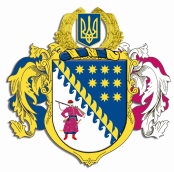 ДНІПРОПЕТРОВСЬКА ОБЛАСНА РАДАVII СКЛИКАННЯПостійна комісія обласної ради з питань комунальної власності, житлово-комунального господарства. Дніпро, пр. Олександра Поля, 2ПРОТОКОЛ № 63засідання постійної комісії обласної ради24 жовтня 2019 року10:00Присутні члени комісії: Погосян В.Е., Юревич Т.А., Мельникова О.В., Романенко В.І., Туровська І.Л., Бутківський В.В.Відсутні члени комісії: Кравченко П.О., Смирнов А.О., Томчук О.В. У роботі комісії взяли участь:Тюрін В.Ю. – заступник голови обласної ради по виконавчому апарату – начальник управління з питань стратегічного планування та комунальної власності.Рижинков В.В. – заступник начальника управління з питань стратегічного планування та комунальної власності виконавчого апарату обласної ради.Костіна Н.С. − начальник відділу по роботі з  керівниками комунальних підприємств, закладів та установ управління стратегічного планування та комунальної власності.Чекмез М.М. – начальник відділу судового представництва управління правого забезпечення діяльності ради.Виходов Є.А. – начальник відділу оренди нерухомого майна управління стратегічного планування та комунальної власності.Павлів Р.Г.– начальник відділу комунальної власності, управління стратегічного планування та комунальної власності. Головував: Погосян В.Е.Порядок денний:Про обрання секретаря засідання постійної комісії.Про рекомендацію включити до складу секретаріату пленарного засідання вісімнадцятої сесії Дніпропетровської обласної ради VII скликання.Про трудові відносини з керівниками обласних комунальних підприємств, закладів та установ, що належать до спільної власності територіальних громад сіл,  селищ, міст Дніпропетровської області.Питання діяльності окремих обласних комунальних підприємств та закладів, що належать до спільної власності територіальних громад сіл, селищ, міст Дніпропетровської області.Про деякі питання управління майном, що належить до спільної власності територіальних громад сіл, селищ, міст Дніпропетровської області.Про оренду нерухомого майна, що є спільною власністю територіальних громад сіл, селищ, міст Дніпропетровської області.Про короткострокову оренду нерухомого майна, що є спільною власністю територіальних громад сіл, селищ, міст Дніпропетровської області.Про списання майна, що належить до  спільної власності територіальних громад сіл, селищ, міст Дніпропетровської області.  Різне.СЛУХАЛИ 1. Про обрання секретаря засідання постійної комісії.Інформація: Погосян В.Е. – секретаря постійної комісії  з питань комунальної власності, житлово-комунального господарства, про обрання секретарем засідання Юревич Т.А.ВИРІШИЛИ: Обрати секретарем засідання Юревич Т.А.Результати голосування:за 			– 5проти		 – 0утримались 	–  1 усього 		–  6Через конфлікт інтересів Юревич Т.А. утрималась від голосування.СЛУХАЛИ 2. Про рекомендацію до складу секретаріату пленарного засідання сімнадцятої сесії Дніпропетровської обласної ради VII скликання.Інформація: Мельникова О.В.. – член остійної комісії з питань комунальної власності, житлово-комунального господарства, про рекомендацію включити до складу секретаріату пленарного засідання вісімнадцятої сесії Дніпропетровської обласної ради VII скликання  Погосяна В.Е.ВИРІШИЛИ: 1. Інформацію Мельникова О.В.. – член остійної комісії з питань комунальної власності, житлово-комунального господарства, про рекомендацію включити до складу секретаріату пленарного засідання вісімнадцятої сесії Дніпропетровської обласної ради VII скликання  Погосяна В.Е.2. Рекомендувати Погосяна В.Е. до складу секретаріату пленарного засідання сімнадцятої сесії Дніпропетровської обласної ради VII скликання.ВИРІШИЛИ:Результати голосування:за 			– 5проти		 – 0утримались 	–  1усього 		–  6Через конфлікт інтересів Погосян В.Е. утримався від голосування.СЛУХАЛИ 3. Про трудові відносини з керівниками обласних комунальних підприємств, закладів та установ, що належать до спільної власності територіальних громад сіл,  селищ, міст Дніпропетровської області.Інформація: Костіна Н.С. − начальник відділу по роботі з  керівниками комунальних підприємств, закладів та установ управління стратегічного планування та комунальної власності.Виступили: Туровська І.Л., Погосян В.Е., Мельникова О.В., Дацько Т.Ф. − заступник голови комісії з питань науки, освіти, сім’ї та молоді, Москалюк Н.П − представник КЗО ,,Саксаганський навчально-реабілітаційний центр” ДОР.    ВИРІШИЛИ:Затвердити розпорядження голови обласної ради:від 23 серпня 2019 року № 108-КП ,,Про оголошення початку конкурсного добору керівників комунальних закладів охорони здоров’я, що належать до спільної власності територіальних громад сіл, селищ, міст Дніпропетровської області”;від 23 серпня 2019 року № 109-КП „Про кадрові питання деяких комунальних підприємств та закладів, що належать до спільної власності територіальних громад сіл, селищ, міст Дніпропетровської області”;від 23 серпня 2019 року № 110-КП ,,Про оголошення початку конкурсного добору керівників комунальних закладів охорони здоров’я, що належать до спільної власності територіальних громад сіл, селищ, міст Дніпропетровської області”;від 02 вересня 2019 року № 111-КП ,,Про відсторонення від роботи головного лікаря комунального підприємства ,,Криворізький протитуберкульозний диспансер” Дніпропетровської обласної ради”;від 02 вересня 2019 року № 112-КП „Про кадрові питання комунального підприємства ,,Верхньодніпровське виробниче управління водопровідно-каналізаційного господарства” Дніпропетровської обласної ради”;від 05 вересня 2019 року № 113-КП „Про кадрові питання деяких комунальних підприємств та закладів, що належать до спільної власності територіальних громад сіл, селищ, міст Дніпропетровської області”;від 06 вересня 2019 року № 114-КП „Про кадрові питання комунального закладу ,,Томаківська центральна районна лікарня” Дніпропетровської обласної ради”;від 18 вересня 2019 року № 115-КП „Про склад конкурсної комісії комунального підприємства ,,Криворізька станція переливання крові” Дніпропетровської обласної ради”;від 18 вересня 2019 року № 116-КП „Про склад конкурсної комісії комунального закладу ,,Кам’янський спеціалізований будинок дитини” Дніпропетровської обласної ради”;від 18 вересня 2019 року № 117-КП „Про склад конкурсної комісії комунального підприємства ,,Дніпропетровська клінічна психіатрична лікарня” Дніпропетровської обласної ради”;від 20 вересня 2019 року № 118-КП „Про склад конкурсної комісії комунального підприємства ,,Дніпропетровський обласний госпіталь ветеранів війни” Дніпропетровської обласної ради”;від 20 вересня 2019 року № 119-КП „Про склад конкурсної комісії комунального підприємства ,,Криворізький Центр профілактики та боротьби зі СНІДом” Дніпропетровської обласної ради”;від 20 вересня 2019 року № 120-КП „Про склад конкурсної комісії комунального закладу ,,Дніпропетровський спеціалізований клінічний медичний центр матері та дитини ім. проф. М.Ф. Руднєва” Дніпропетровської обласної ради”;від 04 жовтня 2019 року № 121-КП „Про кадрові питання деяких комунальних підприємств та закладів, що належать до спільної власності територіальних громад сіл, селищ, міст Дніпропетровської області”;від 15 жовтня 2019 року № 122-КП ,,Про оголошення початку конкурсного добору керівників комунальних закладів охорони здоров’я, що належать до спільної власності територіальних громад сіл, селищ, міст Дніпропетровської області”;від 15 жовтня 2019 року № 123-КП ,,Про оголошення початку конкурсного добору керівників комунальних закладів охорони здоров’я, що належать до спільної власності територіальних громад сіл, селищ, міст Дніпропетровської області”;від 15 жовтня 2019 року № 124-КП „Про склад конкурсної комісії комунального підприємства ,,Січ” Дніпропетровської обласної ради”;від 22 жовтня 2019 року № 125-КП ,,Про оголошення початку конкурсного добору керівників комунальних закладів охорони здоров’я, що належать до спільної власності територіальних громад сіл, селищ, міст Дніпропетровської області”;Звільнити: 	Челпанова Олексія Сергійовича, виконуючого обов’язки директора комунального закладу освіти ,,Саксаганський навчально-реабілітаційний центр” Дніпропетровської обласної ради”, 08 грудня 2019 року відповідно до пункту 2 статті 36 Кодексу законів про працю України;	Коваленко Світлану Миколаївну, виконуючу обов’язки директора комунального закладу ,,Дитячо-юнацька спортивна школа з бадмінтону” Дніпропетровської обласної ради”, 07 грудня 2019 року відповідно до пункту 2 статті 36 Кодексу законів про працю України;	Шарана Ігоря Аліковича, директора комунального підприємства „Агропроекттехбуд” Дніпропетровської обласної ради”, 10 грудня                    2019 року відповідно до пункту 2 статті 36 Кодексу законів про працю України;Сідєкова Андрія Кабдугалійовича, виконуючого обов’язки директора комунального підприємства ,,Центр екологічного моніторингу” Дніпропетровської обласної ради”, 16 листопада 2019 року відповідно до пункту  2 статті 36 Кодексу законів про працю України;	Штанцель Ірину Михайлівну, виконуючу обов’язки директора комунального підприємства „Кам’янський спеціалізований будинок дитини” Дніпропетровської обласної ради”, 22 грудня 2019 року відповідно до пункту 2 статті 36 Кодексу законів про працю України;	Скляра Ігоря Федоровича, виконуючого обов’язки директора комунального підприємства ,,Криворізька станція переливання крові” Дніпропетровської обласної ради”, 18 листопада 2019 року відповідно до пункту  2 статті 36 Кодексу законів про працю України;Кругленка Геннадія Леонідовича, виконуючого обов’язки директора комунального підприємства „Криворізький центр профілактики та боротьби зі СНІДом” Дніпропетровської обласної ради”, 02 листопада 2019 року відповідно до пункту 2 статті 36 Кодексу законів про працю України;	Мажару Олега Миколайовича, виконуючого обов’язки начальника комунального підприємства „Дніпропетровський обласний госпіталь ветеранів війни” Дніпропетровської обласної ради”, 09 листопада 2019 року відповідно до пункту 2 статті 36 Кодексу законів про працю України;	Македонського Ігоря Олександровича, виконуючого обов’язки генерального директора комунального закладу ,,Дніпропетровський спеціалізований клінічний медичний центр матері та дитини                                     ім. проф. М.Ф. Руднєва” Дніпропетровської обласної ради”, 21 грудня                 2019 року відповідно до пункту 2 статті 36 Кодексу законів про працю України;Ніколова Юрія Івановича, виконуючого обов’язки директора комунального закладу „Васильківський психоневрологічнй інтернат” Дніпропетровської обласної ради”, 18 листопада 2019 року відповідно до пункту 2 статті 36 Кодексу законів про працю України;	Чернову Ольгу Михайлівну, виконуючу обов’язки директора комунального закладу ,,Криворізький соціальний гуртожиток” Дніпропетровської обласної ради”, 04 листопада 2019 року відповідно до пункту 2 статті 36 Кодексу законів про працю України;	Пінчука Петра Арсеновича, виконуючого обов’язки директора комунального закладу ,,Криворізький психоневрологічний інтернат” Дніпропетровської обласної ради”, 28 грудня 2019 року відповідно до пункту  2 статті 36 Кодексу законів про працю України;	Бедраня Василя Дмитровича, виконуючого обов’язки директора комунального закладу ,,Криворізький психоневрологічний інтернат” Дніпропетровської обласної ради”, 30 листопада 2019 року відповідно до пункту  2 статті 36 Кодексу законів про працю України;	Сімона Олексія Павловича, виконуючого обов’язки директора комунального закладу ,,Поливанівський дитячий будинок-інтернат” Дніпропетровської обласної ради”, 18 листопада 2019 року відповідно до пункту  2 статті 36 Кодексу законів про працю України;Результати голосування:за 			– 6проти		 – 0утримались 	–  0усього 		–  63. Виключити з запропонованого проекту рішення питання призначення Челпанова Олексія Сергійовича та призначити :	Коваленко Світлану Миколаївну директором комунального закладу ,Дитячо-юнацька спортивна школа з бадмінтону” Дніпропетровської обласної ради” 09 грудня 2019 року з укладенням строкового трудового договору строком на 3 (три) роки;Шарана Ігоря Аліковича директором комунального підприємства „Агропроекттехбуд” Дніпропетровської обласної ради” 11 грудня                2019 року з укладенням контракту строком на 3 (три) роки;	Сідєкова Андрія Кабдугалійовича директором комунального підприємства ,,Центр екологічного моніторингу” Дніпропетровської обласної ради” 18 листопада 2019 року з укладенням контракту строком на 1 (один) рік;Штанцель Ірину Михайлівну директором комунального підприємства „Кам’янський спеціалізований будинок дитини” Дніпропетровської обласної ради” 23 грудня 2019 року з укладенням контракту строком на 3 (три) роки;Скляра Ігоря Федоровича директором комунального підприємства ,,Криворізька станція переливання крові” Дніпропетровської обласної ради” 19 листопада 2019 року з укладенням контракту строком на 3 (три) роки;Кругленка Геннадія Леонідовича директором комунального підприємства „Криворізький центр профілактики та боротьби зі СНІДом” Дніпропетровської обласної ради” 04 листопада 2019 року з укладенням контракту строком на 3 (три) роки;Мажару Олега Миколайовича начальником комунального підприємства „Дніпропетровський обласний госпіталь ветеранів війни” Дніпропетровської обласної ради” 11 листопада 2019 року з укладенням контракту строком на 3 (три) роки;Македонського Ігоря Олександровича генеральним директором комунального закладу ,,Дніпропетровський спеціалізований клінічний медичний центр матері та дитини ім. проф. М.Ф. Руднєва” Дніпропетровської обласної ради” 23 грудня 2019 року з укладенням контракту строком на 3 (три) роки;Ніколова Юрія Івановича директором комунального закладу „Васильківський психоневрологічнй інтернат” Дніпропетровської обласної ради” 19 листопада 2019 року з укладення строкового трудового договору строком на 3 (три) роки;Чернову Ольгу Михайлівну директором комунального закладу ,,Криворізький соціальний гуртожиток” Дніпропетровської обласної ради”      05 листопада 2019 року з укладення строкового трудового договору строком на 3 (три) роки;	Пінчука Петра Арсеновича директором комунального закладу ,,Криничанський психоневрологічний інтернат” Дніпропетровської обласної ради” 02 січня 2020 року з укладення строкового трудового договору строком на 3 (три) роки;	Бедраня Василя Дмитровича директором комунального закладу ,,Криничанський психоневрологічний інтернат” Дніпропетровської обласної ради” 02 грудня 2019 року з укладення строкового трудового договору строком на 3 (три) роки;	Сімона Олексія Павловича директором комунального закладу ,,Поливанівський дитячий будинок-інтернат” Дніпропетровської обласної ради” 19 листопада 2019 року з укладення строкового трудового договору строком на 3 (три) роки.Результати голосування:за 			– 6проти		 – 0утримались 	–  0усього 		–  64. Призначити:Челпанова Олексія Сергійовича директором комунального закладу освіти ,,Саксаганський навчально-реабілітаційний центр” Дніпропетровської обласної ради” 09 грудня 2019 року з укладенням строкового трудового договору строком на 2 (два) роки;Результати голосування:за 			– 0проти		 – 6утримались 	–  0усього 		–  65. Звернутись до голови Дніпропетровської обласної ради стосовно проведення конкурсного відбору на посаду директора комунального закладу освіти ,,Саксаганський навчально-реабілітаційний центр” Дніпропетровської обласної ради” із порушенням та підтримку конкурсною комісією кандидата на посаду директора комунального закладу освіти який не має вищої фахової освіти.Результати голосування:за 			– 6проти		 – 0утримались 	–  0усього 		–  6СЛУХАЛИ 4. Питання діяльності окремих обласних комунальних підприємств та закладів, що належать до спільної власності територіальних громад сіл, селищ, міст Дніпропетровської області.Інформація: Костіна Н.С. − начальник відділу кадрової роботи з комунальними підприємствами, закладами та установами.	Виступили: Погосян. В.Е., Мельникова О.В., Юревич Т.А.ВИРІШИЛИ:1. Виключити з запропонованого проекту рішення пункти 2,3,4, а саме:	2. Змінити назву комунального вищого навчального закладу ,,Жовтоводський педагогічний коледж” Дніпропетровської обласної ради” (юридична адреса: вул. Франка, 5, м. Жовті Води, 52210, Україна) на комунальний заклад фахової передвищої освіти ,,Жовтоводський педагогічний коледж” Дніпропетровської обласної ради”.  	3.Змінити назву комунального вищого навчального закладу ,,Нікопольський педагогічний коледж” Дніпропетровської обласної ради” (юридична адреса: вул. Станіславського, 7, м. Нікополь, 53210, Україна)  на комунальний заклад фахової передвищої освіти ,,Нікопольський педагогічний коледж” Дніпропетровської обласної ради”.  	4.Змінити назву комунального закладу вищої освіти ,,Дніпровський педагогічний коледж” Дніпропетровської обласної ради” (юридична адреса: просп. Олександра Поля, 83, м. Дніпро, 49054, Україна)  на комунальний заклад фахової передвищої освіти ,,Дніпровський педагогічний коледж” Дніпропетровської обласної ради”.  2. Погодити проект рішення із доповненням:Змінити назву комунального закладу освіти ,,Навчально-реабілітаційний центр розвитку дитини дошкільного віку” Дніпропетровської обласної ради” (юридична адреса:   вул. Холодноярська, 28, м. Дніпро, 49027, Україна) на комунальний заклад освіти ,,Навчально-реабілітаційний центр ,,Квітонька” Дніпропетровської обласної ради”. Змінити назву комунального підприємства „Дитячий санаторій              № 1” Дніпропетровської обласної ради” (юридична адреса: вул. Тополина, 41, м. Дніпро, 49040, Україна) на комунальне підприємство ,,Спеціалізований медико-реабілітаційний центр для дітей та підлітків” Дніпропетровської обласної ради”.  Змінити назву комунального підприємства „Дніпропетровська обласна фізіотерапевтична лікарня ,,Солоний лиман” (юридична адреса: вул. Герасименка, 94, с. Новотроїцьке, Новомосковський район,                     Дніпропетровська область, 51291, Україна) на комунальне підприємство ,,Дніпропетровський обласний спеціалізований реабілітаційний центр ,,Солоний лиман” Дніпропетровської обласної ради”.  Затвердити в новій редакції статути, що додаються:комунального закладу освіти ,,Навчально-реабілітаційний центр ,,Квітонька”  Дніпропетровської обласної ради”; комунального підприємства ,,Спеціалізований медико-реабілітаційний центр для дітей та підлітків” Дніпропетровської обласної ради”; комунального підприємства ,,Дніпропетровський обласний спеціалізований реабілітаційний центр ,,Солоний лиман” Дніпропетровської обласної ради”;комунального закладу освіти ,,Навчально-реабілітаційний центр ,,Колосок” Дніпропетровської обласної ради”;комунального закладу освіти ,,Навчально-реабілітаційний центр ,,Веселка” Дніпропетровської обласної ради”;комунального вищого навчального закладу ,,Криворізький обласний музичний коледж” Дніпропетровської обласної ради”; комунального закладу вищої освіти ,,Дніпровська академія неперервної освіти” Дніпропетровської обласної ради”;комунального закладу ,,Молодіжний центр міжнародного партнерства, позашкільної та неформальної освіти ,,Освіторіум” Дніпропетровської обласної ради”;	комунального підприємства культури ,,Академічний фольклорно-хореографічний ансамбль ,,Славутич” Дніпропетровської обласної ради”;комунального підприємства ,,Дніпропетровське обласне клінічне лікувально-профілактичне об’єднання ,,Фтизіатрія” Дніпропетровської обласної ради”;комунального підприємства ,,Нікопольська центральна районна лікарня” Дніпропетровської обласної ради”;комунального закладу ,,Верхньодніпровський дитячий будинок-інтернат № 1” Дніпропетровської обласної ради”;	комунального закладу ,,Верхньодніпровський дитячий будинок-інтернат № 2” Дніпропетровської обласної ради”;	комунального підприємства ,,Цифровий документообіг” Дніпропетровської обласної ради”;	комунального підприємства Дніпропетровської обласної ради ,,Аульський водовід”;	комунального підприємства ,,Агентство регіонального розвитку ,,Регіон-Лідер” Дніпропетровської обласної ради”;	комунального підприємства „Агропроекттехбуд” Дніпропетровської обласної ради”.Затвердити статути, що додаються:комунального підприємства ,,Царичанська центральна районна лікарня” Дніпропетровської обласної ради”;комунального підприємства ,,Криворізька центральна районна лікарня” Дніпропетровської обласної ради”;комунального підприємства ,,Обласний центр екстреної медичної допомоги та медицини катастроф” Дніпропетровської обласної ради”;комунального підприємства ,,Дніпропетровська обласна дитяча клінічна лікарня” Дніпропетровської обласної ради”;комунального підприємства ,,Марганецька міська стоматологічна поліклініка” Дніпропетровської обласної ради”;комунального підприємства ,,Криничанська центральна районна лікарня” Дніпропетровської обласної ради”. Затвердити передавальний акт (за результатами реорганізації комунального закладу ,,Царичанська центральна районна лікарня” Дніпропетровської обласної ради” шляхом перетворення в комунальне підприємство ,,Царичанська центральна районна лікарня” Дніпропетровської обласної ради”), що додається.Затвердити передавальний акт (за результатами реорганізації комунального закладу ,,Криворізька центральна районна лікарня” Дніпропетровської обласної ради” шляхом перетворення в комунальне підприємство ,,Криворізька центральна районна лікарня” Дніпропетровської обласної ради”), що додається.Затвердити передавальний акт (за результатами реорганізації комунального закладу ,,Обласний центр екстреної медичної допомоги та медицини катастроф” Дніпропетровської обласної ради” шляхом перетворення в комунальне підприємство ,,Обласний центр екстреної медичної допомоги та медицини катастроф” Дніпропетровської обласної ради”), що додається.Затвердити передавальний акт (за результатами реорганізації комунального закладу ,,Дніпропетровська обласна дитяча клінічна лікарня” Дніпропетровської обласної ради” шляхом перетворення в комунальне підприємство ,,Дніпропетровська обласна дитяча клінічна лікарня” Дніпропетровської обласної ради”), що додається.Затвердити передавальний акт (за результатами реорганізації комунального закладу ,,Марганецька міська стоматологічна поліклініка” Дніпропетровської обласної ради” шляхом перетворення в комунальне підприємство ,,Марганецька міська стоматологічна поліклініка” Дніпропетровської обласної ради”), що додається.Затвердити передавальний акт (за результатами реорганізації комунального закладу ,,Криничанська центральна районна лікарня” Дніпропетровської обласної ради” шляхом перетворення в комунальне підприємство ,,Криничанська центральна районна лікарня” Дніпропетровської обласної ради”), що додається.Затвердити передавальний акт (за результатами реорганізації комунального підприємства „Агенція з управління проектами” Дніпропетровської обласної ради” шляхом приєднання до комунального підприємства „Агропроекттехбуд” Дніпропетровської обласної ради”), що додається.Реорганізувати комунальний заклад „Новомосковська міська стоматологічна поліклініка” Дніпропетровської обласної ради” (юридична адреса: вул. В. Ковалівка, 26, м. Новомосковськ, Дніпропетровська область, 51200) шляхом перетворення в комунальне підприємство                        „Новомосковська міська стоматологічна поліклініка” Дніпропетровської обласної ради”. Доручити керівникові комунального закладу „Новомосковська міська стоматологічна поліклініка” Дніпропетровської обласної ради” здійснити всі необхідні заходи щодо приймання-передачі майна згідно з чинним законодавством.Строком заяви кредиторами претензій установити 2 (два) місяці з моменту оприлюднення повідомлення про рішення стосовно реорганізації юридичної особи.Створити комісію з реорганізації комунального закладу „Новомосковська міська стоматологічна поліклініка” Дніпропетровської обласної ради” у складі:Гутарова Наталія Володимирівна – голова комісії;Рудь Дмитро Іларіонович – член комісії;Калініченко Віра Михайлівна – член комісії.Доручити голові комісії з реорганізації комунального закладу „Новомосковська міська стоматологічна поліклініка” Дніпропетровської обласної ради” в установлений законодавством термін повідомити державного реєстратора про рішення щодо реорганізації комунального закладу.Комісії з реорганізації комунального закладу „Новомосковська міська стоматологічна поліклініка” Дніпропетровської обласної ради”:провести інвентаризацію майна комунального закладу;після закінчення строку для пред’явлення вимог кредиторами та задоволення чи відхилення їх вимог у встановленому законом порядку скласти передавальний акт, який повинен містити положення про правонаступництво щодо всіх зобов’язань комунального закладу „Новомосковська міська стоматологічна поліклініка” Дніпропетровської обласної ради”;передавальний акт подати на затвердження обласній раді;здійснити інші заходи, передбачені чинним законодавством.Реорганізувати комунальний заклад „Юр’ївська центральна районна лікарня” Дніпропетровської обласної ради” (юридична адреса: вул. Вишнева, 61, смт Юр’ївка, Юр’ївський район, Дніпропетровська область, 51300) шляхом перетворення в комунальне підприємство                        „Юр’ївська центральна районна лікарня” Дніпропетровської обласної ради”.Доручити керівникові комунального закладу „Юр’ївська центральна районна лікарня” Дніпропетровської обласної ради” здійснити всі необхідні заходи щодо приймання-передачі майна згідно з чинним законодавством.Строком заяви кредиторами претензій установити 2 (два) місяці з моменту оприлюднення повідомлення про рішення стосовно реорганізації юридичної особи.Створити комісію з реорганізації комунального закладу „Юр’ївська центральна районна лікарня” Дніпропетровської обласної ради” у складі:Шума Микола Богданович – голова комісії;Борисенко Олександр Дмитрович – член комісії;Шаповал Ольга Олексіївна  – член комісії.Доручити голові комісії з реорганізації комунального закладу „Юр’ївська центральна районна лікарня” Дніпропетровської обласної ради” в установлений законодавством термін повідомити державного реєстратора про рішення щодо реорганізації комунального закладу.Комісії з реорганізації комунального закладу „Юр’ївська центральна районна лікарня” Дніпропетровської обласної ради”:провести інвентаризацію майна комунального закладу;після закінчення строку для пред’явлення вимог кредиторами та задоволення чи відхилення їх вимог у встановленому законом порядку скласти передавальний акт, який повинен містити положення про правонаступництво щодо всіх зобов’язань комунального закладу „Юр’ївська центральна районна лікарня” Дніпропетровської обласної ради”;передавальний акт подати на затвердження обласній раді;здійснити інші заходи, передбачені чинним законодавством.Реорганізувати комунальний заклад „Обласний центр здоров’я” (юридична адреса: пр. Олександра Поля, 14, м. Дніпро, Дніпропетровська область, 49101) шляхом перетворення в комунальне підприємство                        „Обласний центр громадського здоров’я” Дніпропетровської обласної ради”.  Доручити керівникові комунального закладу „Обласний центр здоров’я” здійснити всі необхідні заходи щодо приймання-передачі майна згідно з чинним законодавством. Строком заяви кредиторами претензій установити 2 (два) місяці з моменту оприлюднення повідомлення про рішення стосовно реорганізації юридичної особи. Створити комісію з реорганізації комунального закладу                      „Обласний центр здоров’я” у складі:Толчинська Алла Валеріївна – голова комісії;Корягін Юрій Анатолійович – член комісії;Роденко Людмила Іванівна – член комісії.Доручити голові комісії з реорганізації комунального закладу       „Обласний центр здоров’я” в установлений законодавством термін повідомити державного реєстратора про рішення щодо реорганізації комунального закладу.Комісії з реорганізації комунального закладу „Обласний центр здоров’я”:провести інвентаризацію майна комунального закладу;після закінчення строку для пред’явлення вимог кредиторами та задоволення чи відхилення їх вимог у встановленому законом порядку скласти передавальний акт, який повинен містити положення про правонаступництво щодо всіх зобов’язань комунального закладу                          „Обласний центр здоров’я”;передавальний акт подати на затвердження обласній раді;здійснити інші заходи, передбачені чинним законодавством.Реорганізувати комунальний заклад „Дніпропетровський спеціалізований клінічний медичний центр матері та дитини                                    ім. проф. М.Ф. Руднєва” Дніпропетровської обласної ради” (юридична адреса: просп. Пушкіна, буд. 26, м. Дніпро, 49006, Україна) шляхом перетворення в комунальне підприємство ,,Дніпропетровський спеціалізований клінічний медичний центр матері та дитини ім. проф. М.Ф. Руднєва” Дніпропетровської обласної ради”.  Доручити керівникові комунального закладу   „Дніпропетровський спеціалізований клінічний медичний центр матері та дитини ім. проф. М.Ф. Руднєва” Дніпропетровської обласної ради” здійснити всі необхідні заходи щодо приймання-передачі майна згідно                  з чинним законодавством. Строком заяви кредиторами претензій установити 2 (два) місяці з моменту оприлюднення повідомлення про рішення стосовно реорганізації юридичної особи. Створити комісію з реорганізації комунального закладу                       „Дніпропетровський спеціалізований клінічний медичний центр матері та дитини ім. проф. М.Ф. Руднєва” Дніпропетровської обласної ради” у складі: Македонський Ігор Олександрович – голова комісії; Генсієвський Михайло Анатолійович – член комісії; Волкова Ірина Василівна – член комісії.  Доручити голові комісії з реорганізації комунального закладу   „Дніпропетровський спеціалізований клінічний медичний центр матері та дитини ім. проф. М.Ф. Руднєва” Дніпропетровської обласної ради”                      в установлений законодавством термін повідомити державного реєстратора про рішення щодо реорганізації комунального закладу.  Комісії з реорганізації комунального закладу „Дніпропетровський спеціалізований клінічний медичний центр матері та дитини ім. проф. М.Ф. Руднєва” Дніпропетровської обласної ради”:провести інвентаризацію майна комунального закладу;після закінчення строку для пред’явлення вимог кредиторами та задоволення чи відхилення їх вимог у встановленому законом порядку скласти передавальний акт, який повинен містити положення про правонаступництво щодо всіх зобов’язань комунального закладу                          „Дніпропетровський спеціалізований клінічний медичний центр матері та дитини ім. проф. М.Ф. Руднєва” Дніпропетровської обласної ради”;передавальний акт подати на затвердження обласній раді;здійснити інші заходи, передбачені чинним законодавством.Реорганізувати комунальний заклад „Обласна стоматологічна поліклініка” (юридична адреса: вул. Михайла Грушевського, 65, м. Дніпро, 49069, Україна) шляхом перетворення в комунальне підприємство ,,Обласна стоматологічна поліклініка” Дніпропетровської обласної ради”. Доручити керівникові комунального закладу „Обласна стоматологічна поліклініка” здійснити всі необхідні заходи щодо приймання-передачі майна згідно з чинним законодавством. Строком заяви кредиторами претензій установити 2 (два) місяці з моменту оприлюднення повідомлення про рішення стосовно реорганізації юридичної особи. Створити комісію з реорганізації комунального закладу                       „Обласна стоматологічна поліклініка” у складі:Мінченко Олена Валентинівна – голова комісії;Петюх Тетяна Євгенівна – член комісії; Цимбалістова Наталія Юріївна – член комісії.  Доручити голові комісії з реорганізації комунального закладу   „Обласна стоматологічна поліклініка” в установлений законодавством термін повідомити державного реєстратора про рішення щодо реорганізації комунального закладу.  Комісії з реорганізації комунального закладу „Обласна стоматологічна поліклініка”:провести інвентаризацію майна комунального закладу;після закінчення строку для пред’явлення вимог кредиторами та задоволення чи відхилення їх вимог у встановленому законом порядку скласти передавальний акт, який повинен містити положення про правонаступництво щодо всіх зобов’язань комунального закладу                          „Обласна стоматологічна поліклініка”;передавальний акт подати на затвердження обласній раді;здійснити інші заходи, передбачені чинним законодавством.Реорганізувати комунальний заклад „Міжобласний центр медичної генетики і пренатальної діагностики імені П.М. Веропотвеляна” Дніпропетровської обласної ради” (юридична адреса: пл. Визволення, 3-а, м. Кривий Ріг, Дніпропетровська обалсть, 50000) шляхом перетворення в комунальне підприємство ,,Міжобласний центр медичної генетики і пренатальної діагностики імені П.М. Веропотвеляна” Дніпропетровської обласної ради”.  Доручити керівникові комунального закладу „Міжобласний центр медичної генетики і пренатальної діагностики імені П.М. Веропотвеляна” Дніпропетровської обласної ради” здійснити всі необхідні заходи щодо приймання-передачі майна згідно з чинним законодавством. Строком заяви кредиторами претензій установити 2 (два) місяці з моменту оприлюднення повідомлення про рішення стосовно реорганізації юридичної особи. Створити комісію з реорганізації комунального закладу                       „Міжобласний центр медичної генетики і пренатальної діагностики імені П.М. Веропотвеляна” Дніпропетровської обласної ради” у складі:Веропотвелян Микола Петрович – голова комісії;Хохрякова Ірина Степанівна – член комісії;Воленко Наталя Вікторівна – член комісії. Доручити голові комісії з реорганізації комунального закладу  ,,Міжобласний центр медичної генетики і пренатальної діагностики імені П.М. Веропотвеляна” Дніпропетровської обласної ради”  в установлений законодавством термін повідомити державного реєстратора про рішення щодо реорганізації комунального закладу. Комісії з реорганізації комунального закладу ,,Міжобласний центр медичної генетики і пренатальної діагностики імені П.М. Веропотвеляна” Дніпропетровської обласної ради”:провести інвентаризацію майна комунального закладу;після закінчення строку для пред’явлення вимог кредиторами та задоволення чи відхилення їх вимог у встановленому законом порядку скласти передавальний акт, який повинен містити положення про правонаступництво щодо всіх зобов’язань комунального закладу   ,,Міжобласний центр медичної генетики і пренатальної діагностики імені П.М. Веропотвеляна” Дніпропетровської обласної ради”;                     передавальний акт подати на затвердження обласній раді;здійснити інші заходи, передбачені чинним законодавством.Погодити в новій редакції Положення про Криворізьку філію комунального підприємства ,,Дніпропетровська обласна клінічна офтальмологічна лікарня”, що додається.Перепрофілювати Поливанівський дитячий будинок-інтернат у психоневрологічний інтернат.  Змінити назву комунального закладу ,,Поливанівський дитячий будинок-інтернат” Дніпропетровської обласної ради” (юридична адреса: вул. Центральна, 157, с. Поливанівка, Магдалинівський район, Дніпропетровська область, 51150) на комунальний заклад ,,Поливанівський психоневрологічний інтернат” Дніпропетровської обласної ради”. Затвердити Статут комунального закладу ,,Поливанівський психоневрологічний інтернат” Дніпропетровської обласної ради”, що додається.Надати згоду комунальному підприємству ,,Дніпротеплоенерго” Дніпропетровської обласної ради” на реорганізацію дочірнього підприємства ,,Софіївкатеплоенерго” комунального підприємства ,,Дніпротеплоенерго” Дніпропетровської обласної ради” (місцезнаходження: вул. Молодіжна, 16, смт Софіївка, Дніпропетровська область, 53100) шляхом приєднання до дочірнього підприємства ,,Солонетеплоенерго” комунального підприємства ,,Дніпротеплоенерго” Дніпропетровської обласної ради” (місцезнаходження: вул. Шевченка, 4, смт Солоне, Дніпропетровська область,  52400). Погодити комісію з реорганізації дочірнього підприємства ,,Софіївкатеплоенерго” комунального підприємства ,,Дніпротеплоенерго” Дніпропетровської обласної ради” шляхом приєднання до дочірнього підприємства ,,Солонетеплоенерго” комунального підприємства ,,Дніпротеплоенерго” Дніпропетровської обласної ради” у складі:Хачпанян Лусине Сержиківна – голова комісії;Тесленко Людмила Вікторівна – член комісії;Телли Дмитро Сергійович – член комісії.Внести зміни до рішення обласної ради від 22 червня                   2018 року № 342-13/VII ,,Питання діяльності окремих обласних комунальних підприємств та закладів, що належать до спільної власності територіальних громад сіл, селищ, міст Дніпропетровської області”, замінивши у пункті 44 слова та цифри ,,Кірєєв Геннадій Юрійович – член комісії;” словами та цифрами ,,Познянський Владислав Аркадійович                  – член комісії;”.Внести зміни до рішення обласної ради від 19 жовтня                   2018 року № 388-14/VII ,,Питання діяльності окремих обласних комунальних підприємств та закладів, що належать до спільної власності територіальних громад сіл, селищ, міст Дніпропетровської області”, замінивши у пункті 25 слова та цифри ,,Кірєєв Геннадій Юрійович  – член комісії;” словами та цифрами ,,Познянський Владислав Аркадійович  – член комісії;”.Скасувати пункт 36 рішення обласної ради від 22 червня                    2018 року № 342-13/VIІ ,,Питання діяльності окремих обласних комунальних підприємств та закладів, що належать до спільної власності територіальних громад сіл, селищ, міст Дніпропетровської обласної ради”. Результати голосування:за 			– 6проти		 – 0утримались 	–  0усього 		–  6СЛУХАЛИ 5. Про деякі питання управління майном, що належить до спільної власності територіальних громад сіл, селищ, міст Дніпропетровської області.Інформація:  Павлів Р.Г.– начальник відділу комунальної власності, управління стратегічного планування та комунальної власності.Виступили:  Тюрін В.Ю., Бутковський В.В., Погосян В.Е., Мельникова О.В., Романенко В.І.ВИРІШИЛИ:1. Погодити пункти 10,11,12 запропонованого проекту рішення, а саме:10. Затвердити протокол аукціонної комісії № 2 від 23 жовтня                   2019 року.11. Затвердити акт приймання-передачі майна єдиного майнового комплексу: цілісний майновий комплекс Аульської хлоропереливної станції, розташований за адресою: Дніпропетровська область, Криничанський район, смт Аули, 5 км автошляху Аули ‒ Кринички.12. Керуючись Законом України ,,Про приватизацію державного і комунального майна”, Постановою Кабінету Міністрів України від 10 травня 2018 року № 432 ,,Про затвердження Порядку проведення електронних аукціонів для продажу об’єктів малої приватизації та визначення додаткових умов продажу”, рішеннями Дніпропетровської обласної ради від 22 лютого 2019 року та 16 серпня 2019 року ,,Про деякі питання управління майном спільної власності територіальних громад сіл, селищ, міст Дніпропетровської області, ураховуючи результати електронного аукціону від 19 вересня 2019 року згідно з протоколом про результати електронного аукціону № UA-PS-2019-08-23-000022-2 – процедур приватизації Єдиного майнового комплексу: цілісний майновий комплекс Аульської хлоропереливної станції розташованого за адресою: Дніпропетровська область, Криничанський район, смт Аули, 5 км автошляху Аули ‒ Кринички вважати завершеною.Результати голосування:за 			– 5                              проти	           – 1 (Туровська І.Л.)утримались 	–  0усього 		–  62. Виключити з запропонованого проекту рішення пункти 1.1.7 та 1.1.8, а саме:1.1.7. Об’єкт завершеного будівництва „Реконструкція напірної каналізації житлових будинків смт Новомиколаївка” до комунальної власності територіальної громади Новомиколаївської селищної ради, за умови прийняття відповідного рішення Новомиколаївської селищної радою згідно з чинним законодавством України.1.1.8. Об’єкт завершеного будівництва „Будівництво водопровідної мережі в с. Сурсько-Литовське Дніпропетровської області” до комунальної власності Сурсько-Литовської об’єднаної територіальної громади, за умови прийняття відповідного рішення Сурсько-Литовською сільскою радою згідно з чинним законодавством України.Результати голосування:за 			– 6проти		 – 0утримались 	–  0усього 		–  6Розглянути зазначені питання на наступному засіданні комісії із запрошенням представників територіальної громади Новомиколаївської селищної ради та Сурсько-Литовською сільської ради.3. Погодити проект рішення із доповненням в цілому, а саме:1.--Передати майно, що належить до спільної власності територіальних громад сіл, селищ, міст Дніпропетровської області:1.1. З балансу департаменту житлово-комунального господарства та будівництва облдержадміністрації:          1.1.1.--Об’єкт завершеного будівництва „Реконструкція каналізаційно-насосної станції (КНС) м. Покров” до комунальної власності територіальної громади міста Покрова, за умови прийняття відповідного рішення Покровською міською радою згідно з чинним законодавством України.1.1.2. Об’єкт завершеного будівництва „Реконструкція підвідного водопроводу до с. Новолатівка та с. Інгулець Широківського району Дніпропетровської області” до комунальної власності Новолатівської сільської об’єднаної територіальної громади, за умови прийняття відповідного рішення Новолатівською сільською радою згідно з чинним законодавством України.1.1.3. Об’єкт завершеного будівництва „Реконструкція насосної станції № 1 для водопостачання с. Любимівка на території Любимівської сільської ради Дніпропетровського району” до комунальної власності Любимівської сільської територіальної громади, за умови прийняття відповідного рішення Любимівською сільською радою згідно з чинним законодавством України.1.1.4. Об’єкт завершеного будівництва „Полігон ТПВ по                           вул. Дорожній, м. Дніпродзержинськ. Реконструкція (санування та дозавантаження існуючого звалища сміття)” до комунальної власності територіальної громади міста Кам’янського, за умови прийняття відповідного рішення Кам’янською міською радою згідно з чинним законодавством України.1.1.5.  Об’єкт завершеного будівництва „Реконструкція площі Героїв у м. Новомосковськ ( I та II черги будівництва)” до комунальної власності територіальної громади міста Новомосковська, за умови прийняття відповідного рішення Новомосковською міською радою згідно з чинним законодавством України.1.1.6. Об’єкт завершеного будівництва „Будівництво водоводу                        (с. Новоолексіївка) Новоолексіївської сільської ради, (с. Євдокіївка,                   с. Мар’ївка, с. Павлівка, с. Леніне, с. Калашники) Жовтневої сільської ради Софіївського району Дніпропетровської області” до комунальної власності Вакулівської об’єднаної територіальної громади, за умови прийняття відповідного рішення Вакулівською сільською радою згідно з чинним законодавством України.1.1.7. Об’єкт завершеного будівництва „Нове будівництво  підвідного водоводу  Кривий Ріг ‒ Зелений Гай Широківського районоу Дніпропетровської області” до комунальної власності Карпівської об’єднаної територіальної громади, за умови прийняття відповідного рішення Карпівською сільською радою згідно з чинним законодавством України.1.2.--З балансу департаментуv капітального будівництва облдержадміністрації: 1.2.1. Введений в експлуатацію об’єкт „Реконструкція НВК № 1 по вул. Центральній, 35 м. Покров” до комунальної власності територіальної громади міста Покрова, за умови прийняття відповідного рішення Покровською міською радою згідно з чинним законодавством України.1.2.2. Введений в експлуатацію об’єкт „Будівництво стадіону                      КЗ „Дитяча-юнацька футбольна школа „Надія” Кам’янської міської ради” до комунальної власності територіальної громади міста Кам’янського, за умови прийняття відповідного рішення Кам’янською міською радою згідно з чинним законодавством України.1.2.3. Введений в експлуатацію об’єкт „Капітальний ремонт                     ЗОШ № 7, м. Марганець, вул. Долгова, 1” до комунальної власності територіальної громади міста Марганця, за умови прийняття відповідного рішення Марганецькою міською радою згідно з чинним законодавством України.	1.2.4. Введений в експлуатацію об’єкт „Молодіжнянський  навчально-виховний комплекс „Загальноосвітній навчальний заклад                       І – ІІІ ступенів – дошкільний навчальний заклад” Царичанського району – реконструкція, сел. Молодіжне, вул. Леніна, 26” до спільної власності територіальних громад  Царичанського району, за умови прийняття відповідного рішення Царичанської районної радою згідно з чинним законодавством України.	1.2.5. Введений в експлуатацію об’єкт „Реконструкція дошкільного навчального закладу „Чебурашка” з улаштуванням автономної котельні по вул. Велика Ковалівка, 14 в м. Новомосковську” до комунальної власності територіальної громади міста Новомосковська, за умови прийняття відповідного рішення Новомосковською міською радою згідно з чинним законодавством України.	1.2.6. Немонтоване медичне обладнання – балансовою вартістю 38 643 000,00 грн у господарське відання комунальному підприємству „Дніпропетровська обласна клінічна офтальмологічна лікарня” Дніпропетровської обласної ради”.1.3. Зелені насадження (згідно з додатком 1) з оперативного управління комунального закладу „Марганецька центральна міська лікарня” Дніпропетровської обласної ради” до комунальної власності територіальної громади міста Марганця, за умови прийняття відповідного рішення Марганецькою міською радою згідно з чинним законодавством України.1.4. Майно (згідно з додатком 2) з оперативного управління комунального закладу „Обласний центр здоров’я” в оперативне управління комунального підприємства „Дніпропетровський обласний госпіталь ветеранів війни” Дніпропетровської обласної ради”.1.5. Автомобіль ВАЗ-21104, державний номер АЕ 3598 ВК, інвентарний номер 010510013, 2007 року випуску з оперативного управління комунального підприємства „Криворізька станція переливання крові” Дніпропетровської обласної ради” в оперативне управління комунального підприємства „Криворізький шкірно-венерологічний диспансер” Дніпропетровської обласної ради”.1.6. Велику рогату худобу (згідно з додатком 3) з оперативного управління комунального закладу „Криничанський психоневрологічний інтернат” Дніпропетровської обласної ради” в оперативне управління комунального закладу „Верхівцевський психоневрологічний інтернат” Дніпропетровської обласної ради”.1.7. Нерухоме майно дитячого оздоровчого табору „Орлятко”, що складається із групи інвентарних об’єктів та іншого окремого індивідуально визначеного майна”, розташований за адресою: с. Новотроїцьке, Новомосковський район, Дніпропетровська область, з господарського відання комунального підприємства „Січ” Дніпропетровської обласної ради” у господарське відання комунального підприємства „Агропроекттехбуд” Дніпропетровської обласної ради”.1.8. Будівлі та споруди, розташовані за адресою: м. Дніпро,                       вул. Скворцова, 4, з господарського відання комунального підприємства „Січ” Дніпропетровської обласної ради” у господарське відання комунального підприємства „Агропроекттехбуд” Дніпропетровської обласної ради”.1.9. Юридичну особу ‒ комунальне підприємство „Синельниківська центральна районна лікарня” Дніпропетровської обласної ради”, розташовану за адресою: м. Синельникове, вул. Миру, 52, та закріплене за нею на праві оперативного управління майно до комунальної власності територіальної громади міста Синельникового, за умови прийняття відповідного рішення Синельниківською міською радою згідно з чинним законодавством України.1.10. Юридичну особу ‒ комунальний заклад „Марганецька центральна міська лікарня” Дніпропетровської обласної ради”, розташовану за адресою: м. Марганець, вул. Паркова, 15, та закріплене за нею на праві оперативного управління майно до комунальної власності територіальної громади міста Марганця, за умови прийняття відповідного рішення Марганецькою міською радою згідно з чинним законодавством України.1.11.  Юридичну особу ‒ комунальний заклад „Марганецька міська стоматологічна поліклініка” Дніпропетровської обласної ради”, розташовану за адресою: м. Марганець, вул. Єдності, 92, та закріплене за нею на праві оперативного управління майно до комунальної власності територіальної громади міста Марганця, за умови прийняття відповідного рішення Марганецькою міською радою згідно з чинним законодавством України.1.12. Юридичну особу ‒ комунальне підприємство  „Першотравенська центральна міська лікарня” Дніпропетровської обласної ради”, розташовану за адресою: м. Першотравенськ, вул. Шахтарської Слави, 1, та закріплене за нею на праві оперативного управління майно до комунальної власності територіальної громади міста Першотравенська, за умови прийняття відповідного рішення Першотравенською міською радою згідно з чинним законодавством України.1.13. Споруди котельні, інженерні мережі та обладнання, розташовані за адресою: м. Дніпро, вул. Шевченка, 8 та закріплені на праві господарського відання за дочірнім підприємством „Східтеплоенерго” комунального підприємства „Дніпротеплоенерго” Дніпропетровської обласної ради”, у господарське відання дочірнього  підприємства „Західтеплоенерго” комунального підприємства „Дніпротеплоенерго” Дніпропетровської обласної ради”.1.14. Споруди котельні, інженерні мережі та обладнання, розташовані за адресами:Дніпропетровська область, Софіївський район, смт. Софіївка, вул. Незалежності, 91 Б;Дніпропетровська область,  м. П’ятихатки, вул. Саксаганська, 119;Дніпропетровська область,  м. П’ятихатки, вул. Садова, 104;Дніпропетровська область, П’ятихатський район, с. Лихівка,                            вул. Набережна, 9;Дніпропетровська область, П’ятихатський район, с. Саксагань,                         вул. Лісова, 1 та закріплені на праві господарського відання за дочірнім підприємством „Софіївкатеплоенерго” комунального підприємства „Дніпротеплоенерго” Дніпропетровської обласної ради”, у господарське відання дочірнього  підприємства „Васильківкатеплоенерго” комунального підприємства „Дніпротеплоенерго” Дніпропетровської обласної ради”.1.15. Споруди котельні, інженерні мережі та обладнання, розташовані за адресою: м. Дніпро, вул. Івана Акінфієва, 30т та закріплені на праві господарського відання за дочірнім підприємством „Північтепломережа” комунального підприємства „Дніпротеплоенерго” Дніпропетровської обласної ради”, у господарське відання дочірнього  підприємства „Солонетеплоенерго” комунального підприємства „Дніпротеплоенерго” Дніпропетровської обласної ради”.1.16. Котельне обладнання, розташоване за адресою: м. Дніпро, просп. Олександра Поля, 2 та закріплене на праві господарського відання за дочірнім підприємством „Північтепломережа” комунального підприємства „Дніпротеплоенерго” Дніпропетровської обласної ради”, у господарське відання дочірнього  підприємства „Солонетеплоенерго” комунального підприємства „Дніпротеплоенерго” Дніпропетровської обласної ради”.1.17. Нерухоме майно, розташоване за адресою: Дніпропетровська область, Софіївський район,  смт. Софіївка, вул. Молодіжна,  16 та закріплене на праві господарського відання за дочірнім підприємством „Софіївкатеплоенерго” комунального підприємства „Дніпротеплоенерго” Дніпропетровської обласної ради”, у господарське відання дочірнього  підприємства „Васильківкатеплоенерго” комунального підприємства „Дніпротеплоенерго” Дніпропетровської обласної ради”.2. Дозволити комунальним підприємствам, установам, закладам, які належать до спільної власності територіальних громад сіл, селищ, міст Дніпропетровської області, передати в безоплатне тимчасове користування майно, що належить до спільної власності територіальних громад сіл, селищ, міст Дніпропетровської області, та укласти договори про безоплатне тимчасове користування та договори про спільну діяльність.Строком на 1 (один) рік:2.1.1. В безоплатне тимчасове користування нежитлові приміщення загальною площею 43 кв. м, розташовані за адресою: м. Дніпро, вул. Старокозацька, 52 та закріплені на праві господарського відання за комунальним підприємством „Агропроекттехбуд” Дніпропетровської обласної ради”, для розміщення комунального підприємства „Центр народної творчості „Дивокрай” Дніпропетровської обласної ради”, за умови відшкодування експлуатаційних витрат та витрат на комунальні послуги за утримання приміщень загальною площею 43 кв. м.2.1.2. В безоплатне тимчасове користування нежитлове приміщення площею 18,8 кв. м, розташоване за адресою: м. Дніпро, вул. Старокозацька, 52 та закріплене на праві господарського відання за комунальним підприємством „Агропроекттехбуд” Дніпропетровської обласної ради”, для розміщення громадської організації „Дніпровське товариство політичних в’язнів і репресованих”, за умови відшкодування експлуатаційних витрат та витрат на комунальні послуги за утримання приміщення площею 18,8 кв. м.2.1.3. В безоплатне тимчасове користування нежитлове приміщення площею 31,3 кв. м, розташоване за адресою: м. Дніпро, вул. Старокозацька, 52 та закріплене на праві господарського відання за комунальним підприємством „Агропроекттехбуд” Дніпропетровської обласної ради”, для розміщення громадської організації „Дніпропетровське обласне об’єднання „Сила майбутнього”, за умови відшкодування експлуатаційних витрат та витрат на комунальні послуги за утримання приміщення площею 31,3 кв. м.2.1.4. В безоплатне тимчасове користування нежитлові приміщення загальною площею 21 кв. м, розташовані за адресою: м. Дніпро, вул. Старокозацька, 52 та закріплені на праві господарського відання за комунальним підприємством „Агропроекттехбуд” Дніпропетровської обласної ради”, для розміщення комунального підприємства „Комунгоспсервіс” Дніпропетровської обласної ради”, за умови відшкодування експлуатаційних витрат та витрат на комунальні послуги за утримання приміщень загальною площею 21 кв. м.2.1.5. В безоплатне тимчасове користування нежитлові приміщення загальною площею 38,4 кв. м, розташовані за адресою: м. Дніпро, вул. Старокозацька, 52 та закріплені на праві господарського відання за комунальним підприємством „Агропроекттехбуд” Дніпропетровської обласної ради”, для розміщення комунального підприємства „Будинок юстиції” Дніпропетровської обласної ради”, за умови відшкодування експлуатаційних витрат та витрат на комунальні послуги за утримання приміщень загальною площею 38,4 кв. м.2.1.6. В безоплатне тимчасове користування нежитлові приміщення загальною площею 50,8 кв. м, розташовані за адресою: м. Дніпро, вул. Старокозацька, 56 та закріплені на праві господарського відання за комунальним підприємством „Агропроекттехбуд” Дніпропетровської обласної ради”, для розміщення комунального підприємства „Будинок юстиції” Дніпропетровської обласної ради”, за умови відшкодування експлуатаційних витрат та витрат на комунальні послуги за утримання приміщень загальною площею 50,8 кв. м.2.1.7. В безоплатне тимчасове користування нежитлове приміщення площею 160,1 кв. м, розташоване за адресою: м. Дніпро, вул. Філософська, 39 та закріплене на праві господарського відання за комунальним підприємством „Агропроекттехбуд” Дніпропетровської обласної ради”, для розміщення комунального підприємства „Дніпроінвестпроект” Дніпропетровської обласної ради”, за умови відшкодування експлуатаційних витрат та витрат на комунальні послуги за утримання приміщення                               площею 160,1 кв. м.2.1.8. В безоплатне тимчасове користування нежитлові приміщення загальною площею 28,0 кв. м, розташовані за адресою: Дніпропетровська область, Новомосковський район, с. Новотроїцьке, вул. Герасименко, 94, та закріплені на праві господарського відання за комунальним підприємством „Дніпропетровська обласна фізіотерапевтична лікарня „Солоний лиман” Дніпропетровської обласної ради”, для розміщення православного храму, за умови відшкодування витрат на комунальні послуги за утримання приміщень загальною площею 28,0 кв. м.2.2. Строком на 2 роки 11 місяців (два роки одинадцять місяців):2.2.1. В безоплатне тимчасове користування автомобіль ГАЗ-2705, державний номер АЕ 0673 ЕС, 2008 року випуску. автомобіль ГАЗ-2705, держаний номер АЕ 4943 СН, 2007 року випуску, УАЗ-3962, державний номер АЕ 6802 АО, 2004 року випуску, автомобіль УАЗ-3962, державний номер АЕ 5803 ЕР, 2004 року випуску, закріплені на праві оперативного управління за комунальним закладом „Новомосковська центральна районна лікарня” Дніпропетровської обласної ради”, комунальному закладу „Обласний центр екстреної медичної допомоги та медицини катастроф” Дніпропетровської обласної ради”.2.2.2. В безоплатне тимчасове користування нежитлове приміщення площею , розташоване за адресою: Дніпропетровська область, м. Павлоград, вул. Дніпровська, 241 та закріплене на праві оперативного управління за комунальним підприємством „Дніпропетровський наркологічний диспансер” Дніпропетровської обласної ради”, для розміщення громадської організації „Федерація спортивної боротьби м. Павлограда”, за умови відшкодування витрат за комунальні послуги.2.2.3. В безоплатне тимчасове користування нежитлове приміщення площею 28,59 кв. м, розташоване за адресою: м. Дніпро, просп. О. Поля, 2, 5 поверх, кімн. 545 та закріплене на праві оперативного управління за комунальною установою „Адміністративне управління Дніпропетровської обласної ради”, для розміщення Дніпропетровської обласної асоціації органів місцевого самоврядування, за умови відшкодування експлуатаційних витрат та витрат на комунальні послуги за утримання приміщення площею 18,8 кв. м.2.2.4. В безоплатне тимчасове користування нежитлове приміщення площею 45,4 кв. м, розташоване за адресою: м. Дніпро, просп. О. Поля, 2, будівля № 3 (літера В-2) та закріплене на праві оперативного управління за комунальною установою „Адміністративне управління Дніпропетровської обласної ради”, для розміщення комунального підприємства „Міськзеленбуд” Дніпровської міської ради, за умови відшкодування експлуатаційних витрат та витрат на комунальні послуги за утримання приміщення площею 45,4 кв. м.2.2.5. В безоплатне тимчасове користування нежитлові приміщення загальною площею 145,3 кв. м, розташовані за адресою: м. Дніпро, площа Соборна, 14 та закріплені на праві оперативного управління за комунальним закладом „Обласний клінічний центр медико-соціальної експертизи” Дніпропетровської обласної ради”, для розміщення кафедри Державного закладу  „Дніпропетровська медична академія МОЗ України”, за умови відшкодування експлуатаційних витрат та витрат на комунальні послуги за утримання приміщень загальною площею 145,3 кв. м., за умови укладання договору про спільну діяльність.2.2.6. Нежитлові приміщення загальною площею 78,1 кв. м, розташовані за адресою: м. Дніпро, вул. Князя Володимира Великого, 28 та закріплені на праві господарського відання за комунальним підприємством „Дніпропетровський обласний клінічний центр кардіології та кардіохірургії” Дніпропетровської обласної ради”, для розміщення кафедри Державного закладу „Дніпропетровська медична академія МОЗ України”, за умови відшкодування експлуатаційних витрат та витрат на комунальні послуги за утримання приміщень загальною площею                              78,1 кв. м., за умови укладання договору про спільну діяльність.2.2.7. Нежитлові приміщення загальною площею 291,4 кв. м, розташовані за адресою: м. Дніпро, вул. Байкальська, 9-а та закріплені на праві господарського відання за комунальним підприємством „Обласний шкірно-венерологічний диспансер” Дніпропетровської обласної ради”, для розміщення кафедри Державного закладу „Дніпропетровська медична академія МОЗ України”, за умови відшкодування експлуатаційних витрат та витрат на комунальні послуги за утримання приміщень загальною площею 291,4 кв. м., за умови укладання договору про спільну діяльність.2.2.8. Нежитлові приміщення загальною площею 877,15 кв. м, розташовані за адресою: м. Дніпро, вул. Бехтерева, 1 та закріплені на праві господарського відання за комунальним підприємством „Дніпропетровська клінічна психіатрична лікарня” Дніпропетровської обласної ради”, для розміщення кафедри Державного закладу „Дніпропетровська медична академія МОЗ України”, за умови відшкодування експлуатаційних витрат та витрат на комунальні послуги за утримання приміщень загальною площею 877,15 кв. м., за умови укладання договору про спільну діяльність.2.2.9. Нежитлові приміщення загальною площею 322,2 кв. м, розташовані за адресою: м. Дніпро, вул. Бехтерева, 1 та закріплені на праві господарського відання за комунальним підприємством „Дніпропетровське обласне клінічне лікувально-профілактичне об’єднання „Фтізиатрія” Дніпропетровської обласної ради”, для розміщення кафедри Державного закладу „Дніпропетровська медична академія МОЗ України”, за умови відшкодування експлуатаційних витрат та витрат на комунальні послуги за утримання приміщень загальною площею 322,2 кв. м., за умови укладання договору про спільну діяльність.2.2.10. Нежитлові приміщення загальною площею 201,18 кв. м, розташовані за адресою: м. Дніпро, просп. Пушкіна, 26 та закріплені на праві оперативного управління за комунальним закладом „Дніпропетровський спеціалізований клінічний медичний центр матері та дитини ім. проф. М.Ф. Руднєва” Дніпропетровської обласної ради”, для розміщення кафедри Державного закладу „Дніпропетровська медична академія МОЗ України”, за умови відшкодування експлуатаційних витрат та витрат на комунальні послуги за утримання приміщень загальною площею 201,18 кв. м., за умови укладання договору про спільну діяльність.2.2.11. Нежитлові приміщення загальною площею 25,5 кв. м, розташовані за адресою: м. Дніпро, просп. Сергія Нігояна, 53 та закріплені на праві оперативного управління за комунальним закладом „Дніпропетровський спеціалізований клінічний медичний центр матері та дитини ім. проф. М.Ф. Руднєва” Дніпропетровської обласної ради”, для розміщення кафедри Державного закладу „Дніпропетровська медична академія МОЗ України”, за умови відшкодування експлуатаційних витрат та витрат на комунальні послуги за утримання приміщень загальною площею 25,5 кв. м., за умови укладання договору про спільну діяльність.2.2.12. Нежитлові приміщення загальною площею 177,5 кв. м, розташовані за адресою: м. Дніпро, площа Соборна, 14 та закріплені на праві господарського відання за комунальним підприємством „Дніпропетровська обласна клінічна офтальмологічна лікарня” Дніпропетровської обласної ради”, для розміщення кафедри Державного закладу „Дніпропетровська медична академія МОЗ України”, за умови відшкодування експлуатаційних витрат та витрат на комунальні послуги за утримання приміщень загальною площею 177,5 кв. м., за умови укладання договору про спільну діяльність.2.2.12. Нежитлові приміщення загальною площею 336,0 кв. м, розташовані за адресою: м. Дніпро, вул. Космічна, 17 та закріплені на праві оперативного управління за комунальним закладом „Дніпропетровський обласний перинатальний центр зі стаціонаром” Дніпропетровської обласної ради”, для розміщення кафедри Державного закладу „Дніпропетровська медична академія МОЗ України”, за умови відшкодування експлуатаційних витрат та витрат на комунальні послуги за утримання приміщень загальною площею 336,0 кв. м., за умови укладання договору про спільну діяльність.2.2.13. Нежитлові приміщення загальною площею 4162,77 кв. м, розташовані за адресою: м. Дніпро, площа Соборна, 14 та закріплені на праві оперативного управління за комунальним закладом „Дніпропетровська обласна клінічна лікарня імені І.І. Мечникова” Дніпропетровської обласної ради”, для розміщення кафедри Державного закладу „Дніпропетровська медична академія МОЗ України”, за умови відшкодування експлуатаційних витрат та витрат на комунальні послуги за утримання приміщень загальною площею 4162,77 кв. м., за умови укладання договору про спільну діяльність.2.2.14. Нежитлові приміщення загальною площею 146,08 кв. м, розташовані за адресою: м. Дніпро, вул. Космічна, 13 та закріплені на праві оперативного управління за комунальним закладом „Клінічний онкологічний диспансер” Дніпропетровської обласної ради”, для розміщення кафедри Державного закладу „Дніпропетровська медична академія МОЗ України”, за умови відшкодування експлуатаційних витрат та витрат на комунальні послуги за утримання приміщень загальною площею 146,08 кв. м., за умови укладання договору про спільну діяльність.2.2.15. Нежитлові приміщення загальною площею 670,75 кв. м, розташовані за адресою: м. Дніпро, вул. Космічна, 13 та закріплені на праві оперативного управління за комунальним закладом „Дніпропетровська обласна дитяча клінічна лікарня” Дніпропетровської обласної ради”, для розміщення кафедри Державного закладу „Дніпропетровська медична академія МОЗ України”, за умови відшкодування експлуатаційних витрат та витрат на комунальні послуги за утримання приміщень  загальною площею 670,75 кв. м., за умови укладання договору про спільну діяльність.2.2.16. Нежитлові приміщення загальною площею 211,7 кв. м, розташовані за адресою: м. Дніпро, вул. Грушевського, 65 та закріплені на праві оперативного управління за комунальним закладом „Обласна стоматологічна поліклініка” Дніпропетровської обласної ради”, для розміщення кафедри Державного закладу „Дніпропетровська медична академія МОЗ України”, за умови відшкодування експлуатаційних витрат та витрат на комунальні послуги за утримання приміщень загальною площею 211,7 кв. м., за умови укладання договору про спільну діяльність.2.2.17. В безоплатне тимчасове користування нежитлові приміщення загальною площею 81,7 кв. м, розташовані за адресою: м. Дніпро, вул. Старокозацька, 56 та закріплені на праві господарського відання за комунальним підприємством „Агропроекттехбуд” Дніпропетровської обласної ради”, для розміщення комунального підприємства „Енергопостачання” Дніпропетровської обласної ради”, за умови відшкодування експлуатаційних витрат та                витрат на комунальні послуги за утримання приміщень загальною площею 81,7 кв. м.2.2.18. В безоплатне тимчасове користування нежитлові приміщення загальною площею 37,2 кв. м, розташовані за адресою: м. Дніпро, вул. Старокозацька, 56 та закріплені на праві господарського відання за комунальним підприємством „Агропроекттехбуд” Дніпропетровської обласної ради”, для розміщення комунального підприємства „Представництво Придніпров’я” Дніпропетровської обласної ради”, за умови відшкодування експлуатаційних витрат та витрат на комунальні послуги за утримання приміщень загальною площею 37,2 кв. м.2.3. Погодити додаткову угоду між комунальною установою „Адміністративне управління Дніпропетровської обласної ради” та акціонерним товариством „Державний ощадний банк України” до договору тимчасовго безоплатного користування від 01 листопада                    2016 року № 209 щодо продовження терміну дії договору до 31 жовтня 2019 року.2.4. Погодити додаткову угоду між комунальною установою „Адміністративне управління Дніпропетровської обласної ради” та акціонерним товариством „Державний ощадний банк України” до договору тимчасовго безоплатного користування від 01 листопада                    2016 року № 211 щодо продовження терміну дії договору до 31 жовтня 2019 року.3.--Затвердити техніко-економічне обґрунтування передачі юридичних осіб – професійно-технічних навчальних закладів (згідно з додатком 4) з державної власності до спільної власності територіальних громад сіл, селищ, міст Дніпропетровської області.4. Затвердити розпорядження голови обласної ради від 18 вересня 2019 року № 190-Р.5. Затвердити розпорядження голови обласної ради від 18 жовтня 2019 року № 239-Р.6. Надати попередню згоду на прийняття з державної власності до спільної власності територіальних громад сіл, селищ, міст Дніпропетровської області, без права відчуження, нерухомого майна стадиону (спорткомплекс) „Метеор”, розташованого за адресою: вул. Макарова, 27-А, м. Дніпро, що перебуває на праві господарського відання Державного підприємства ,,Виробниче об’єднання Південний машинобудівний завод імені О.М. Макарова”.7.--Доповнити перелік об’єктів майна спільної власності територіальних громад сіл, селищ, міст Дніпропетровської області спеціалізованим автомобілем швидкої медичної допомоги на базі шасі Citroen Jamper, тис С (неонатальний), інвентарний номер 101510001 із закріпленням на праві оперативного управління за комунальним закладом „Дніпропетровський спеціалізований клінічний медичний центр матері та дитини ім. проф. М.Ф. Руднєва” Дніпропетровської обласної ради”.8. Скасувати пункт 1.43. рішення обласної ради від 22 лютого                  2019 року № 461-16/VII „Про деякі питання управління майном, що належить до спільної власності територіальних громад сіл, селищ, міст Дніпропетровської області”.9. Внести зміни:9.1. До додатка 10 до рішення обласної ради від 22 лютого                      2019 року № 461-16/VII „Про деякі питання управління майном, що належить до спільної власності територіальних громад сіл, селищ, міст Дніпропетровської області”, виклавши додаток (згідно з додатком 5) у новій редакції.  9.2. До пункту 19 рішення обласної ради від 19 жовтня 2018 року      № 389-14/VII ,,Про деякі питання управління майном, що належить до спільної власності територіальних громад сіл, селищ, міст Дніпропетровської області”, виклавши його у новій редакції:,,Надати попередню згоду на прийняття з державної власності до спільної власності територіальних громад сіл, селищ, міст Дніпропетровської області, без права відчуження, нерухомого майна: складу (літ. Ж), гаражів (літ. Д, З, К), навісів (літ. М, Н), лабораторії (літ. Е), прохідної (літ. И), замощення (літ. І), воріт (літ. № 3), хвіртки (літ. № 5), огорожі (літ. № 6,7), розташованого за адресою: вул. Володимира Винниченка, 1, м. Дніпро, що перебуває в оперативному управлінні Національної металургійної академії України”.9.2.1. Пунк 5.7. рішення обласної ради від 22 лютого 2019 року № 461-16/VII ,,Про деякі питання управління майном, що належить до спільної власності територіальних громад сіл, селищ, міст Дніпропетровської області” вважати таким, що втратив чинність.13. Надати дозвіл комунальному закладу освіти „Павлоградський навчально-реабілітаційний центр” Дніпропетровської обласної ради” на передачу в оренду окремого індивідуально визначеного майна спільної власності територіальних громад сіл, селищ, міст Дніпропетровської області (згідно з додатком 6), що перебуває в оперативному управлінні закладу, на конкурсних засадах.14. Визначити виконавцем послуг з централізованого водопостачання та водовідведення комунальне підприємство ,,Жовтоводський водоканалˮ Дніпропетровської обласної радиˮ.14.1. Установити вартість послуг з централізованого водопостачання та водовідведення для комунального підприємства ,,Жовтоводський водоканалˮ Дніпропетровської обласної радиˮ (згідно з додатком 7).15. Погодити: Інвестиційну програму на 2020 рік комунального підприємства „Жовтоводський водоканал” Дніпропетровської обласної ради”.16. Керівникам обласних комунальних підприємств, закладів та установ укласти договори та здійснити дії, передбачені чинним законодавством, на виконання пунктів 1, 2, 6, 8, 12,13-15 цього рішення.17. Запропонувати головам міських, районних, сільських та селищних рад здійснити заходи, передбачені чинним законодавством, на виконання пунктів 1 ‒ 3 цього рішення.Додаток 1до рішення обласної ради	     ПЕРЕЛІКмайна, що передається  з оперативного управління комунального закладу „Марганецька центральна міська лікарня” Дніпропетровської обласної ради” до комунальної власності територіальної громади міста МарганцяДодаток 2до рішення обласної ради	     ПЕРЕЛІКмайна, що передається  з оперативного управління комунального закладу „Обласний центр здоров’я” в оперативне управління комунального підприємства „Дніпропетровський обласний госпіталь ветеранів війни” Дніпропетровської обласної ради”Додаток 3до рішення обласної радиПЕРЕЛІКмайна, що передається з оперативного управління комунального закладу „Криничанський психоневрологічний інтернат” Дніпропетровської обласної ради” в оперативне управління комунального закладу „Верхівцевський психоневрологічний інтернат” Дніпропетровської обласної ради”Додаток 4до рішення обласної радиПЕРЕЛІКюридичних осіб – професійно-технічних навчальних закладів освітиДодаток 5до рішення обласної радиПЕРЕЛІКкомунальних закладів, яким надано погодження на укладення договорів про спільну діяльність на використання та обробку земельних ділянок, що перебувають у них у постійному користуванні                                                                                     Додаток 6до рішення обласної радиПЕРЕЛІКокремого індивідуально визначеного майна спільної власності територіальних громад сіл, селищ, міст Дніпропетровської області, що перебуває в оперативному управлінні комунального закладу освіти „Павлоградський навчально-реабілітаційний центр” Дніпропетровської обласної ради” й передається в орендуДодаток 7до рішення обласної радиВартість послуг із централізованого водопостачання та водовідведення для комунального підприємства ,,Жовтоводський водоканалˮ Дніпропетровської обласної радиˮРезультати голосування:за 			– 6проти		 – 0утримались 	–  0усього 		–  6СЛУХАЛИ 7. Про оренду нерухомого майна, що є спільною власністю територіальних громад сіл, селищ, міст Дніпропетровської області.Інформація: Виходов Є.А. – начальник відділу оренди нерухомого майна.ВИРІШИЛИ:1. Передати в оренду нерухоме майно, що належить до спільної власності територіальних громад сіл, селищ, міст Дніпропетровської області, перебуває на балансі комунальних підприємств, установ, закладів та передається в оренду, згідно з додатками 1, 2.2.  Надати згоду КП „Агропроекттехбуд” ДОР” до 31 грудня 2020 року у зв’язку з тяжким фінансовим становищем підприємства спрямовувати 100 відсотків орендної плати, отриманої від здачі в оренду нерухомого майна, яке перебуває на його балансі, у тому числі і для приміщень, площа яких перевищує 200 кв. м,  для відшкодування витрат на утримання майна, за умови дотримання вимог Закону України „Про державну допомогу суб’єктам господарювання”. 3. Внести зміни до рішення обласної ради від 19 жовтня 2018 року    № 387-14/VII ,,Про оренду нерухомого майна, що є спільною власністю територіальних громад сіл, селищ, міст Дніпропетровської області”:3.1. Пункт 74 додатка 2 до рішення вважати таким, що втратив чинність.3.2. Пункт 59 додатка 2 до рішення вважати таким, що втратив чинність.	4. Надати згоду ОКП „Фармація” до 31 грудня 2020 року спрямовувати 100 відсотків орендної плати, отриманої від здачі в оренду нерухомого майна, яке перебуває на його балансі, у тому числі і для приміщень, площа яких перевищує 200 кв. м, на утримання мережі соціальних аптек, створених для забезпечення населення лікарськими засобами за доступними цінами, та продовження робіт з енергозбереження, модернізації будівель, а також комп’ютарізацію сільських аптек, за умови дотримання вимог Закону України „Про державну допомогу суб’єктам господарювання”.5. Скасувати пункт 4 рішення обласної ради від 16 березня 2018 року № 332-12/VII „Про оренду нерухомого майна, що є спільною власністю територіальних громад сіл, селищ, міст Дніпропетровської області” (зі змінами, внесеними у пункті 5 рішення обласної ради від 16 серпня       2019 року № 494-17/VII „Про оренду нерухомого майна, що є спільною власністю територіальних громад сіл, селищ, міст Дніпропетровської області”).	Сторонам договору, укладеного на підставі вищезгаданого рішення, забезпечити повернення за актом приймання-передачи орендованого нерухомого майна.Додаток 1        до рішення обласної ради                                                                                                                                                                                                                                                                                                                                                                                                                                                                                                                                                                                                                                                                                                                                                                                                                                                                                                                                                                                                                                                                                                                                                                                                                                                                                                                                                                                                                                                                                                                                                                                                                                                                                                                                                                                                                                                                                                                                                                                                                                                                                                                                                                                                                                                                                                                                                                                                                                                                                                                                                                                                                                                                                                                                                                                                                                                                                                                                                                                                                                                                                                                                                                                                                                                                                                                                                                                                                                                                                                                                                                                                                                                                                                                                                                                                                                                                                                                                                                                                                                                                                                                                                                                                                                                                                                                                                                                                                                                                                                                                                                                                                                                                                                                                                                                                                                                                                                                                                                                                                                                                                                                                                                                                                                                                                                                                                                                                                                                                                                                                                                                                                                                                                                                                                                                                                                                                                                                                                                                                                                                                                                                                                                                                                                                                                                                                                                                                                                                                                                                                                                                                                                                                                                                                                                                                                                                                                                                                                                                                                                                                                                                                                                                                                                                                                                                                                                                                                                                                                                                                                                                                                                                                                                                                                                                                                                                                                                                                                                                                                                                                                                                                                                                                                                                                                                                                                                                                                                                                                                                                                                                                                                                                                                                                                                                                                                                                                                                                                                                                                                                                                                                                                                                                                                                                                                                                                                                                                                                                                                                                                                                                                                                                                                                                                                                                                                                                                                                                                                                                                                                                                                                                                                                                                                                                                                                                                                                                                                                                                                                                                                                                                                                                                                                                                                                                                                                                                                                                                                                                                                                                                                                                                                                                                                                                                                                                                                                                                                                                                                                                                                                                                                                                                                                                                                                                                                                                                                                                                                                                                                                                                                                                                                                                                                                                                                                                                                                                                                                                                                                                                                                                                                                                                                                                                                                                                                                                                                                                                                                                                                                                                                                                                                                                                                                                                                                                                                                                                                                                                                                                                                                                                                                                                                                                                                                                                                                                                                                                                                                                                                                                                                                                                                                                                                                                                                                                                                                                                                                                                                                                                                                                                                                                                                                                                                                                                                                                                                                                                                                                                                                                                                                                                                                                                                                                                                                                                                                                                                                                                                                                                                                                                                                                                                                                                                                                                                                                                                                                                                                                                                                                                                                                                                                                                                                                                                                                                                                                                                                                                                                                                                                                                                                                                                                                                                                                                                                                                                                                                                                                                                                                                                                                                                                                                                                                                                                                                                                                                                                                                                                                                                                                                                                                                                                                                                                                                                                                                                                                                                                                                                                                                                                                                                                                                                                                                                                                                                                                                                                                                                                                                                                                                                                                                                                                                                                                                                                                                                                                                                                                                                                               П Е Р Е Л І К нерухомого майна, що належить до спільної власності територіальних громад сіл, селищ, міст Дніпропетровської області, перебуває на балансі комунальних підприємств, установ, закладів та передається в оренду     Додаток 2        	до рішення обласної радиП Е Р Е Л І К нерухомого майна, що належить до спільної власності територіальних громад сіл, селищ, міст Дніпропетровської області, перебуває на балансі комунальних підприємств, установ, закладів та передається в оренду Результати голосування:за 			– 6проти		–  0утримались 	–  0усього 		– 6СЛУХАЛИ 7. Про короткострокову оренду майна, що є спільною власністю територіальних громад сіл, селищ, міст Дніпропетровської області.Інформація: Чекмез М. М. – начальник відділу судового представництва управління правового забезпечення діяльності ради.ВИРІШИЛИ:	1. Внести зміни та доповнення до рішення обласної ради                                 від 07 грудня 2018 року № 431-15/VIІ  „Про короткострокову оренду майна, що є спільною власністю територіальних громад сіл, селищ, міст Дніпропетровської області” (далі ‒ рішення):Доповнити рішення пунктом 14 такого змісту:,,14. Надати право Дніпропетровському обласному комунальному підприємству  „Спецавтобаза” на передачу в короткострокове платне користування протягом 2019 року нерухомого майна, що є спільною власністю територіальних громад сіл, селищ, міст Дніпропетровської області, розташованого за адресами: вул. Мостова, 3а та                                           вул. Старокозацька, 69, м. Дніпро”.	1.2. Пункти 11, 12, 13, 14 рішення вважати пунктами 15, 16, 17, 18.Результати голосування:за 			– 6проти		–  0утримались 	–  0усього 		– 6СЛУХАЛИ 8. Про списання майна, що належить до  спільної власності територіальних громад сіл, селищ, міст Дніпропетровської області.  Інформація: Павлів Р.Г. –  начальник відділу комунальної власності, управління стратегічного планування та комунальної власності.ВИРІШИЛИ:1. Надати дозвіл (згідно з додатком) на списання майна, що належить до спільної власності територіальних громад сіл, селищ, міст Дніпропетровської області й перебуває на балансах:          комунального підприємства „Нікопольська міська лікарня №  Дніпропетровської обласної ради”;комунального підприємства „Криворізький онкологічний диспансер” Дніпропетровської обласної ради”;комунального закладу „Дніпропетровська обласна клінічна лікарня імені І.І. Мечникова”;комунального закладу „Клінічний онкологічний диспансер” Дніпропетровської обласної ради”;обласного комунального підприємства „Фармація”;комунального підприємства „Дніпропетровська клінічна психіатрична лікарня” Дніпропетровської обласної ради”;комунального закладу „Криничанський психоневрологічний інтернат” Дніпропетровської обласної ради”;комунальний заклад освіти „Криворізький багатопрофільний навчально-реабілітаційний центр „Перлина” Дніпропетровської обласної ради”.2. Здійснити списання майна з додержанням вимог, викладених у рішенні обласної ради від 14 липня 2017 року № 221-9/VII „Про затвердження Порядку списання майна спільної власності територіальних громад сіл, селищ, міст Дніпропетровської області”.Додаток до рішення обласної радиПЕРЕЛІКмайна, що належить до спільної власності територіальних громад сіл, селищ, міст Дніпропетровської області й підлягає списанню з балансів обласних комунальних  підприємств, закладів та установ1. Комунальне підприємство „Нікопольська міська лікарня №  Дніпропетровської обласної ради”2.--Комунальне підприємство „Криворізький онкологічний диспансер” Дніпропетровської обласної ради”3. Комунальний заклад „Дніпропетровська обласна клінічна лікарня імені І.І. Мечникова”4.--Комунальний заклад „Клінічний онкологічний диспансер” Дніпропетровської обласної ради”5. Обласне комунальне підприємство „Фармація”6.--Комунальне підприємство „Дніпропетровська клінічна психіатрична лікарня” Дніпропетровської обласної ради”7.--Комунальний заклад „Криничанський психоневрологічний інтернатˮ Дніпропетровської обласної ради”8. Комунальний заклад освіти „Криворізький багатопрофільний навчально-реабілітаційний центр „Перлина” Дніпропетровської обласної ради”                                              Результати голосування:за 			– 6проти		–  0утримались 	–  0усього 		– 6СЛУХАЛИ 9. РізнеЗвернення голови постійної комісії з питань науки, освіти, сім’ї та молоді Дніпропетровської обласної ради з проханням підтримати адміністрацію комунального закладу вищої освіти „Дніпровська академія неперервної освіти” ДОР у питанні доцільності укладення договорів оренди із ФОП Лесняк О.М., ФОП Омельченко В.В. та ТОВ „Інновація ”.ВИРІШИЛИ:1. Надати дозвіл на передачу в оренду ФОП Лесняк О.М. приміщення нерухомого майна яке знаходить ся на балансі комунального закладу вищої освіти „Дніпровська академія неперервної освіти” ДОР. Результати голосування:за 			– 1проти		–  5утримались 	–  0усього 		– 62. Надати дозвіл на передачу в оренду ФОП Омельченко В.В. приміщення нерухомого майна яке знаходиться на балансі комунального закладу вищої освіти „Дніпровська академія неперервної освіти” ДОР.  Результати голосування:за 			– 0проти		–  6утримались 	–  0усього 		–  63. Надати дозвіл на передачу в оренду ТОВ „Інновація ” приміщення нерухомого майна яке знаходиться на балансі комунального закладу вищої освіти „Дніпровська академія неперервної освіти” ДОР .Результати голосування:за 			– 1проти		–  5утримались 	–  0усього 		– 6Не підтримувати звернення голови постійної комісії з питань науки, освіти, сім’ї та молоді Дніпропетровської обласної ради.Результати голосування:за 			– 5проти		–  0                              утримались     	–  1 (Туровська І.Л.)усього 		– 6ВИРІШИЛИ:Запропонувати департаментам житлово-комунального господарства та будівництва облдержадміністрації та капітального будівництва облдержадміністрації попередньо узгодити з постійною комісією обласної ради з питань комунальної власності, житлово-комунального господарства переліки об’єктів на 2020 рік, що плануються фінансувати за рахунок обласного бюджету розвитку та пропозиції, щодо розподілу витрат на реалізацію місцевих/регіональних програм.  Доручити управлінню з питань стратегічного планування та комунальної власності підготувати звернення до  департаментам житлово-комунального господарства та будівництва облдержадміністрації та капітального будівництва облдержадміністрації із зазначеного питання, опрацювати отриману інформацію та винести на розгляд постійної комісії.Результати голосування:за 			– 6проти		–  0утримались 	–  0усього 		–  6Голова засідання  комісії                                                  Погосян В. Е.                                    Секретар засідання комісії                                               Юревич Т.А.              №
з/пНайменуванняДата насадженняКількість  шт.Первинна вартість1. Дерева листяні195881551,762.Дерево – верба198516,583.Дерево – туя20115100,004.Дерева – горіхи1985426,325.Дерева – ясені1985532,906.Дерево – липа198516,587.Дерева – берези19851065,808.Дерева – каштани19851172,389.Кущі туї1985311,0410.Саджанці самшиту2011843074,9111.Саджанці ялівцю20114400,0012.Кущі троянди198527,36№
з/пНайменуванняІнвентарнийномерКількість  штБалансова вартість, грнСума, грн1.Стільці чорні111370011868,001224,002.Стільці різні111370011539,00585,003.Стільці п/м11137001230,0060,004.Крісла різні111370131130,00130,005.Крісло „ Престиж ” з підлокітником1113701314203,332846,62№ з/пНайменуванняІнвентарний номерПервісна вартість, грн1.Корова Жанна101720134440, 002.Корова Жужу101720154749, 003.Корова Вишня101720094830, 004.Корова Абрикоса101720104991, 005.Корова Рябіна101720055796,006.Корова Дебора101720045635, 007.Нетель‒4900, 008.Нетель‒5606, 87№з/пПрофесійно-технічні навчальні заклади1.Ордена  „Знак Пошани” вище професійне училище № 752.ДПТНЗ „Софіївський професійний ліцей”3.ДПТНЗ „Кам’янський центр підготовки та перепідготовки робітничих кадрів”4.Професійно-технічне училище № 79№ з/пЗаклад1.КЗ „Дніпропетровський геріатричний пансіонат” ДОР”2.КЗ „Криворізький психоневрологічний інтернат” ДОР”3.КЗ „Верхівцевський психоневрологічний інтернат” ДОР”4.КП „Дніпроприродресурс” ДОР”5.КЗ „Стародобровільський психоневрологічний інтернат” ДОР”№ з/пНайменуванняІнвентарний номер1.Котел водогрійний„НІІСТУ5”111360202.Насосна станція „Лідер”111370983.Насос К45/30-С УХЛ4111341494.Манометр 6Ат111363395.Котел для води ємністю 500 л111341496.Коректор газу „Тандем” ТР 160 ТПВ1014300107.Лічильник газу роторний РГ-250-01-02-4-101014300098.Газопровід№ з/пВид послуги для всіх категорій споживачівВартість послуги за м3, грн№ з/пВид послуги для всіх категорій споживачівВартість послуги за м3, грн№ з/пВид послуги для всіх категорій споживачівВартість послуги за м3, грн1.Централізоване водопостачання20,622.Централізоване водовідведення20,83Усього сума без ПДВ41,45№ з/пНазва підприємства, установи, закладу (орендодавця)Орен-дована площа,кв. мСумабазової орендної             платибезПДВ,грнАдресаорендованогомайнаОрендар1234561.Дніпропетровська обласна рада (балансоутриму-вач – КЗ ,,Криво-різька центральна районна лікарня” ДОР”)104,801 грнна ріквул. Вишнева, 1а, с. НовомайськеКриворізького районуКЗ,,Криворізька станція швидкої медичної допомоги” ДОР”,код ЄДРПОУ202055202.Дніпропетровська обласна рада (балансоутриму-вач – КЗО „Навчально-реабілітаційний центр „ШАНС” ДОР”)1 450,201 грнна ріквул. Батумська, 2а, м. ДніпроКЗО „Навчально-реабілітаційний центр „Колосок” ДОР”,код ЄДРПОУ255333123.Дніпропетровська обласна рада (балансоутриму-вач – КЗ ,,Криво-різька центральна районна лікарня” ДОР”)383,301 грнна ріквул. Вишнева, 1а,с. НовомайськеКриворізького районуТериторіальний центр соціального обслуговування (надання соціальних послуг) Криворізького району,код ЄДРПОУ239286674.Дніпропетровська обласна рада (балансоутриму-вач – КЗ ,,Криво-різька центральна районна лікарня” ДОР”)1 259,301 грнна ріквул. Вишнева, 1а,с. НовомайськеКриворізького районуКНП ,,Криво-різький районний центр первинної медико-санітарної допомоги Криворізької районної ради Дніпро-петровської області”, код ЄДРПОУ367216935.Дніпропетровська обласна рада (балансоутриму-вач – КЗ ,,Клінічний онкологічний диспансер” ДОР”)126,201 грнна ріквул. Космічна, 21, м. ДніпроКЗ ,,Дніпро-петровське обласне патологоанатоміч-не бюро”,код ЄДРПОУ249876546.Дніпропетровська обласна рада (балансоутриму-вач – КП „Агро-проекттехбуд” ДОР”)125,701 грнна ріквул. Старокозацька, 52, м. ДніпроДніпропетровське обласне відділення фонду соціального захисту інвалідів, код ЄДРПОУ250059787.Дніпропетровська обласна рада (балансоутриму-вач – КП „Агро-проекттехбуд” ДОР”)340,001 грнна ріквул. Старокозацька, 52, м. ДніпроІнспекція з питань праці та зайнятості населення Дніпропетровської міської ради,код ЄДРПОУ411692078.Дніпропетровська обласна рада (балансоутриму-вач – КП „Агро-проекттехбуд” ДОР”)76,901 грнна ріквул. Старокозацька, 52, м. ДніпроМіжрегіональне управління Національного агентства України з питань державної служби у Дніпро-петровській та Запорізькій областях,код ЄДРПОУ399234989.Дніпропетровська обласна рада (балансоутриму-вач – КП ,,Ніко-польська міська лікарня № 1” ДОР”)192,141 грнна ріквул. 50 років НЗФ, 2а, м. НікопольКЗ ,,Дніпро-петровське обласне бюро судово-медичної експертизи” ДОР”,код ЄДРПОУ0198523910.Дніпропетровська обласна рада (балансоутриму-вач – КП ,,Обласний шкірно-венероло-гічний диспансер” ДОР”)264,101 грнна ріквул. Байкальська, 9а,м. ДніпроКЗ ,,Центр післядипломної освіти молодших спеціалістів з медичною та фармацевтичною освітою” ДОР”,код ЄДРПОУ1915702311.Дніпропетровська обласна рада (балансоутриму-вач – КЗ ,,П’яти-хатська центральна районна лікарня” ДОР”)806,001 грн на ріквул. Прокопенко, 13,м. П’ятихаткиКНП ,,П’яти-хатський районний центр первинної медико-санітарної допомоги” П’яти-хатської районної ради Дніпро-петровської області”,код ЄДРПОУ3672328712.Дніпропетровська обласна рада (балансоутриму-вач – ОКП ,,Фарма-ція”)12,601 грн на ріквул. Мітягіна, 62, м. НовомосковськКНП ,,Центр первинної медико-санітарної допомоги” Новомосковської районної ради”,код ЄДРПОУ3783419713.Дніпропетровська обласна рада (балансоутриму-вач – КП „Агро-проекттехбуд” ДОР”)20,101 грнна ріквул. Старокозацька, 52, м. ДніпроУправління державної служби якості освіти у Дніпро-петровській області,код ЄДРПОУ4320924614.Дніпропетровська обласна рада (балансоутриму-вач – КП „Широ-ківська центральна районна лікарня” ДОР”)140,101 грнна ріквул. Казбек, 17, смт Широке Широківського районуКЗ ,,Криворізька станція швидкої медичної допомоги” ДОР”,код ЄДРПОУ2020552015.Дніпропетровська обласна рада (балансоутриму-вач – КЗ ,,Криво-різька станція швидкої медичної допомоги” ДОР”)350,201 грнна ріквул. Нікопольське шосе, 8, м. Кривий РігКП ,,Криворізька станція переливання крові” ДОР”,код ЄДРПОУ0198660616.Дніпропетровська обласна рада (балансоутриму-вач – КП „Агро-проекттехбуд” ДОР”)80,101 грнна ріквул. Філософська, 39а, м. ДніпроКЗ ,,Дитячо-юнацька спортив-на школа з бад-мінтону” ДОР”,код ЄДРПОУ4125102917.Дніпропетровська обласна рада (балансоутриму-вач – КП „Агро-проекттехбуд” ДОР”)24,401 грнна ріквул. Старокозацька, 56, м. ДніпроУправління культури, національностей і релігій Дніпропетровської обласної державної адміністрації,код ЄДРПОУ3853095218.Дніпропетровська обласна рада (балансоутриму-вач – КП „Агро-проекттехбуд” ДОР”)19,301 грнна ріквул.Філософська, 39а, м. ДніпроГоловне управління Держпрод-споживслужби в Дніпро-петровській області,код ЄДРПОУ4035959319.Дніпропетровська обласна рада (балансоутриму-вач – КП „Агро-проекттехбуд” ДОР”)393,001 грнна ріквул. Старокозацька, 56, м. ДніпроДепартамент адміністративних послуг та дозвільних процедур Дніпровської міської ради,код ЄДРПОУ4039218120.Дніпропетровська обласна рада (балансоутриму-вач – КП „Василь-ківська центральна районна лікарня” ДОР”)228,001 грн на ріквул. Михайлівська, 76д, смт Васильків-ка Васильківського районуКНП „Василь-ківський центр первинної медико-санітарної допомоги” Васильківської районної ради Дніпропетровської області”,код ЄДРПОУ3787091621.Дніпропетровська обласна рада (балансоутриму-вач – КП „Василь-ківська центральна районна лікарня” ДОР”)78,101 грн на ріквул. Михайлівська, 76д, смт Васильків-ка Васильківського районуКЗ „Обласний клінічний центр медико-соціальної експертизи” ДОР”,код ЄДРПОУ1342853822.Дніпропетровська обласна рада (балансоутриму-вач – КП „Василь-ківська центральна районна лікарня” ДОР”)78,661 грн на ріквул. Михайлівська, 76д, смт Васильків-ка Васильківського районуКП „Дніпро-петровське обласне бюро судово-медичної експертизи” ДОР”,код ЄДРПОУ01985239№ з/пНазва підприємства, установи, закладу (орендодавця)Орен-дована площа,кв. м/ пог. мСумабазової орендної             платибезПДВ,грнАдресаорендованогомайнаОрендар1234561.КЗ ,,Клінічний онкологічний диспансер” ДОР”6,002 300,00вул. Космічна, 21, м. ДніпроПрАТ „ВФ Україна”,код ЄДРПОУ 143339372.КПК ,,Дніпровсь-кий академічний театр драми та комедії” ДОР”13,005,00на годинупросп. Дмитра Яворницького, 97, м. ДніпроФОП Наслєдні-ков О.В.,РНОКПП27076152163.КЗ ,,Криворізька центральна районна лікарня” ДОР”2,00400,00вул. Вишнева, 1а,с. НовомайськеКриворізького районуАТ ,,Ощадбанк ”,код ЄДРПОУ000321294.КП ,,Жовто-водський водоканал” ДОР”21,00626,88вул. 8-го Березня, 40а, м. Жовті ВодиТОВ ,,Верхньо-дніпровське землевпорядне підприємство”,код ЄДРПОУ190989415.КЗ ,,Петро-павлівська центральна районна лікарня” ДОР”12,25550,00вул. Миру, 102, смт ПетропавлівкаПетропавлівськогорайонуФОП Панова О.В.,РНОКПП27082158696.КП ,,Солонянська центральна районна лікарня” ДОР”28,001 000,00вул. Усенка, 13а,смт Солоне Солонянського районуФОП Багмет В.П.,РНОКПП25663219987.Дніпропетровська обласна рада (балансоутриму-вач – КП „Агро-проекттехбуд” ДОР”)20,401450,00вул. Старокозацька, 56, м. ДніпроТОВ ,,ЕКСПЕРТИ-ЗА ЗО”,код ЄДРПОУ383820388.Дніпропетровська обласна рада (балансоутриму-вач – КУ „Адмі-ністративне управління” ДОР”)2,50800,00просп. Олександра Поля, 2, м. ДніпроАТ ,,Ощадбанк”,код ЄДРПОУ000321299.Дніпропетровська обласна рада (балансо-утримувач – ОКП ,,Фармація”)42,7042 500,00вул. Ближня, 31, м. ДніпроПП ,,ПОЛЮС ВІТА”,код ЄДРПОУ3586476410.Дніпропетровська обласна рада (балансо-утримувач – ОКП ,,Фармація”)752,6013 000,00просп. Богдана Хмельницького, 171, м. ДніпроТОВ ,,МАКСІ-ФРУТ”,код ЄДРПОУ4156611411.Дніпропетровська обласна рада (балансо-утримувач – ОКП ,,Фармація”)272,504 900,00просп. Богдана Хмельницького, 171, м. ДніпроТОВ ,,АГРО-ЛОГІСТ”,код ЄДРПОУ4150947512.Дніпропетровська обласна рада (балансо-утримувач – ОКП ,,Фармація”)170,001 530,00вул. Добролюбова, 25а, м. ПавлоградФОП Мікрух А.А.,РНОКПП309531007713.Дніпропетровська обласна рада (балансо-утримувач – ОКП ,,Фармація”)15,10350,00вул. Добролюбова, 25а, м. ПавлоградФОП Мікрух А.А.,РНОКПП309531007714.Дніпропетровська обласна рада (балансо-утримувач – ОКП ,,Фармація”)185,325 000,00вул. Центральна, 67, м. ВільногірськТОВ ,,АВТО БІЗНЕС ПЛЮС”,код ЄДРПОУ4226584415.Дніпропетровська обласна рада (балансо-утримувач – ОКП ,,Фармація”)21,901 550,00просп. Шевчен-ка,17, м. Верхньо-дніпровськФОП Хабарова І.В.,РНОКПП254300632216.Дніпропетровська обласна рада (балансо-утримувач – ОКП ,,Фармація”)44,401 800,00вул. Мірошніченка, 88,  м. П’ятихаткиТОВ ,,ГЕО-ПРОМІНЬ”,код ЄДРПОУ4296012617.Дніпропетровська обласна рада (балансо-утримувач – ОКП ,,Фармація”)117,50188,00вул. Соборна, 118, смт Покровське Покровського районуПокровський територіальний центр соціального обслуговування,код ЄДРПОУ2193019218.Дніпропетровська обласна рада (балансо-утримувач – ОКП ,,Фармація”)50,501 000,00просп. Богдана Хмельницького, 171, м. ДніпроФОП Гадбан Наваф,РНОКПП274672181319.Дніпропетровська обласна рада (балансо-утримувач – ОКП ,,Фармація”)18,0021 955,00вул. Гетьманська, 238, м. Ново-московськПП ,,ПОЛЮС ВІТА”,код ЄДРПОУ3586476420.Дніпропетровська обласна рада (балансоутриму-вач – КП „Дніпро-петровський обласний перинатальний центр зі стаціонаром” ДОР”)53,807 750,00вул. Космічна, 17,м. ДніпроФОП Калдаєв А.В.,РНОКПП216391389521.Дніпропетровська обласна рада (балансо-утримувач – КП „Дніпро-теплоенерго” ДОР”)127,409 950,00вул. Полігонна, 7, м. ДніпроДП „Схід-теплоенерго” КП „Дніпро-теплоенерго” ДОР),код ЄДРПОУ3883513922.КЗ ,,Дніпро-петровський спеціалізований клінічний медич-ний центр матері та дитини ім. проф. М.Ф. Руд-нєва” ДОР”47,904 490,00просп. Пушкіна, 26, м. ДніпроТОВ ,,Дніпро-петровський медичний інститут традиційної і нетрадиційної иедицини”,код ЄДРПОУ2185347423.КП ,,Обласний шкірно-венерологічний диспансер” ДОР”16,502 100,00вул. Байкальська, 9а, м. ДніпроТОВ ,,ВІС-МЕДІК”,код ЄДРПОУ3244179424.КП ,,Обласний шкірно-венерологічний диспансер” ДОР”21,702 930,00вул. Байкальська, 9а, м. ДніпроТОВ ,,САНАДЕРМ”,код ЄДРПОУ2501656825.КЗ ,,П’ятихатська центральна районна лікарня” ДОР”35,70250,00вул. Прокопенко, 13,м. П’ятихаткиФОП Цибуль-ко А.С.,РНОКПП254230800726.КП ,,Дніпро-петровська обласна фізіотерапевтична лікарня ,,Солоний лиман”20,505,00на годинувул. Герасименка,94, с. Новотроїцьке  Новомосковського районуФОП Страто-нов Д.Ю.,РНОКПП298371673127.КП ,,Дніпро-петровська обласна фізіотерапевтична лікарня ,,Солоний лиман”3,0020,00на добувул. Герасименка,94, с. Новотроїцьке  Новомосковського районуФОП Курило Л.Ю.,РНОКПП255400932428.КЗ ,,Криничанська центральна районна лікарня” ДОР”71,506 000,00вул. Героїв Чорнобиля, 22, смт Кринички, Криничанського районуПП ,,Українська ендоскопічна медицина”,код ЄДРПОУ4006070429.Дніпропетровська обласна рада (балансоутриму-вач – КП „Комун-госпсервіс” ДОР”)538,8017 000,00вул. Бехтерева, 1, м. ДніпроТОВ ,,ЮСІЕС КОНСАЛТІНГ ЕНД СЕК’ЮРІТІ”,код ЄДРПОУ4327368330.КП ,,Солонянська центральна районна лікарня” ДОР”13,001 500,00вул. Усенка, 13а,смт Солоне Солонянського районуФОП Дев’ятко І.С.,РНОКПП333580168831.КП ,,Солонянська центральна районна лікарня” ДОР”6,002 800,00вул. Усенка, 13а,смт Солоне Солонянського районуТОВ ,,лайфселл”,код ЄДРПОУ2285984632.КЗО ,,Павло-градський навчально-реабілітаційний центр” ДОР”124,401 600,00вул. Дніпровська, 573, м. ПавлоградТОВ ,,Нові-Інженерні-Системи”, код ЄДРПОУ2336545433.КЗВО ,,Павло-градський медичний коледж” ДОР”60,80800,00вул.Промислова, 13, м. ПавлоградТОВ ,,Нові-Інженерні-Системи”, код ЄДРПОУ23365454Найменування основних засобівІнвентарний номерРік випус-куПервіснавартість, грнСума нара-хованого зношення, грнЗалишкова вартість, грнРентген-4010470350198835137,0035137,000,00№з/пНайменування основних засобівІнвентарний номерДержав-ний номерРік випус-куПервісна вартість, грнЗношення,грнЗалиш-кова вар-тість, грн1.Автомобіль„Москвич”-2141210510018АЕ 5483 АР199032800,0032800,000,002.Автомобіль„ЗАЗ”-TF698K (Sens)10510014АЕ 97-61 ЕІ201048666,0048666,000,003.Закрите радіоактивне джерело Со-60 типу Со.А8610421002_2012353853,00221159,04132693,96№з/пНайменування основних засобівІнвентарний номерРік випус-куПервіснавартість, грнСума нара-хованого зношення, грнЗалишкова вартість, грн1.Монітор реанімаційно-хірургічний ЮМ-300101410849200224438,8924438,890,002.Монітор реанімаційно-хірургічний ЮМ-300101410848200224438,8924438,890,003.Монітор реанімаційно-хірургічний ЮМ-300101410844200224438,8924438,890,004.Compact Monitor M 6081014100191996142892.22142892.220.005.Комплекс анестезіологіч-ний реанімаційнийЄМАНСIС: Монітор пацієнта  МЕС-100, 101413547200830000,0030000,000,006.Апарат сорбційний  АС-В-01 (апарат для гемосорбції)101410064199562061,1162061,110,007.Комплекс анестезіологіч-ний реанімаційнийЄМАНСIС: монітор пацієнта  МЕС-100101413545200830000,0030000,000,008.Комплекс анестезіологіч-ний реанімаційнийЄМАНСIС: монітор пацієнта  МЕС-100, 101413546200830000,0030000,000,009.Апарат ШВЛ INTER PLUS1014131272009310000.00310000.000.0010.Апарат ШВЛ РО-610144421198220480,0020480,000,00№з/пНайменування основних засобівІнвентарний номерРік випус-куПервіснавартість, грнСума нара-хованого зношення, грнЗалишкова вартість, грн11.Compact Monitor M 6081014700191996142892.22142892.220.0012.Монітор реанімаційно-хірургічний ЮМ-300101412513200621944,4421944,440,0013.Монітор реанімаційно-хірургічний ЮМ-300101413035200836487,7836487,780,0014.Інкубатор для новонародже-них, модель С 2000,  ISOLETE1014115822004105937.78105937.780.00№з/пНайменування основних засобівІнвентарний номерРік випус-куПервіснавартість, грнСума нара-хованого зношення, грнЗалишкова вартість, грн1.Установка „Крио Пульс”1014704852004266 949,00266 949,000,002.Апарат для середньої та низькочастотної фізіотерапії Dimeg Med Modul-6V101480602200663 558,0063 558,000,003.Гастрофібро-скоп Pentax FC 29V101470241200252 408,0052 408,000,00
4.Комплект гастрофібро-скопа FG-1Z101470183200662 753,0062 753,000,00
5.Колонофібро-скоп Pentax FC 38 FP1014806081996106 754,00106 754,000,00№з/пНайменування основних засобівІнвентарний номерРік випус-куПервіснавартість, грнСума нара-хованого зношення, грнЗалишкова вартість, грн6.Колоноскоп Pentax  ХС-1300101470486200535 940,00 35 940,00 0,007.Апарат штучної вентиляції легенів Фаза-8101470123199532 442,00 32 442,00 0,008.Апарат штучної вентиляції легенів Фаза-8101470125199932 442,00 32 442,00 0,009.Тепловізор101470012199044 759,00 44 759,00 0,0010.Електро-кардіограф 1014806031996100 267,00 100 267,00 0,0011.Електро-кардіограф шестиканальний Dimeg EK-G 606D1014806041996111 292,00 111 292,00 0,0012.Сканер HONDEX HS-3101014805551996147 307,00 147 307,00 0,0013.Концентратор медичний кисневий 101470269200624 384,00 24 384,00 0,0014.Установка для електрохiміч-ного синтезу 101470348200776 541,00 76 541,00 0,0015.Джерело Со-60 для дистанційної терапії до  гамматерапевтичного апарату „Theratron”1014703392007370 121,00 370 121,00 0,0016.Джерело Со-60 для радіотерапії для апарата „Агат-Р1”1014703462007405 108,00 405 108,00 0,0017.Мамографічна система Bennet X-Ray MF-150G1014806061996385 629,00385 629,000,00№з/пНайменування основних засобівІнвентарний номерРік випус-куПервіснавартість, грнСума нара-хованого зношення, грнЗалишкова вартість, грн18.Мамографічна система Mammomat Balance1014703712005311 524,00 311 524,00 0,00№з/пНайменування основних засобівІнвентарний номерДержавний номерРік випус-куПервісна вартість, грнЗношення,грнЗалиш-кова вар-тість, грн1.АвтомобільГАЗ-2705АЕ 6265 ЕВАЕ 6265 ЕВ200058242,6958242,690,002.АвтомобільВАЗ-2104390050 АВ90050 АВ200238018,3438018,340,003.АвтомобільВАЗ-2104381833 АВ81833 АВ200229788,8629788,860,00Найменування основних засобівІнвентарний номерРік випус-куПервіснавартість, грнСума нара-хованого зношення, грнЗалишкова вартість, грнМашина пральна КП-01910491201200535137,0024885,000,00Найменування основних засобівІнвентарний номерДержавний номерРік випус-куПервісна вартість, грнЗношення,грнЗалишкова вартість, грнТракторЮМЗ 6 АКЛ1051016603022АА199528309,0028309,000,00Найменування основних засобівІнвентарний номерРік випус-куПервіснавартість, грнСума нара-хованого зношення, грнЗалишкова вартість, грнМашина пральна МСТ-50101480303199821336,0021336,000,00